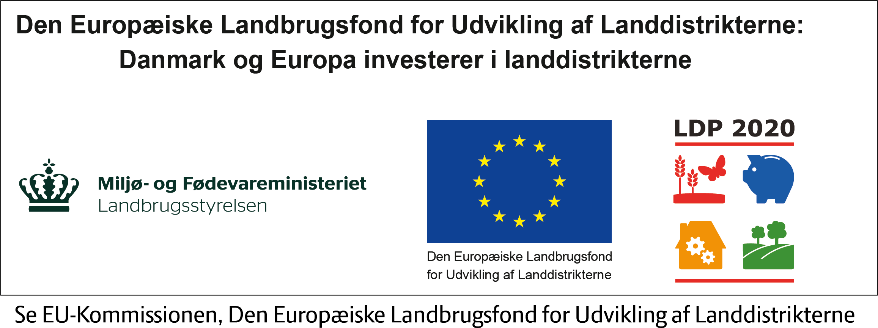 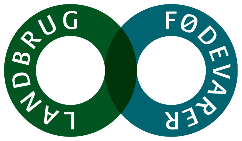 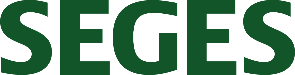 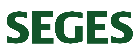 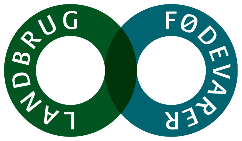 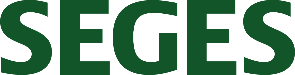 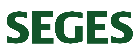 Om notatpapiretBrug notatpapiret til: At få overblik over resultatet af et forløb i Fokuseret LedelseAt fastholdt bemærkninger og kommentarer til, hvorfor og hvordan du vil arbejde med Fokuseret Ledelse At erstatte eller være et supplement til Excel-værktøjet Fokuseret Ledelse. Anbefalinger:Notatpapiret bør kun bruges som støtte til udsagnkort og procespile – udsagn læses op fra kortene og procespilene bruges til at støtte forløbetFokuser på de områder, der giver mening for dig at arbejde medDet er bedre, at skrive kort og præcis og kun hvor det giver mening. Der skal ikke nødvendigvis svares på alle spørgsmålDet er helt i orden at vælge et område fra, selvom du ikke står så stærkt på detStart med at udvælge få handlingsplaner som du kan arbejde med. Få succes med dine indsatser på de udvalgte områder og løft derefter de næste områderFørst efter at du har afsluttet en handlingsplan for et højt prioriteret område med succes, bør der udarbejdes en ny handlingsplan for et – i første omgang - lavere prioriteret område.Overblik over forløbetTo udsagn om livet og ledelsenDe to udsagn kan vurderes på forskellige trin i forløbet: først, midt i forløbet og/eller sidstVurderingsskalaSyv udsagn om ledelse af medarbejdereSyv udsagn om netværk i dialog med omverdenenSyv udsagn om økonomi og drift af et landbrugSyv udsagn om udvikling og at få ting til at skeDato:Landmand:Adresse:Rådgiver:Rådgivervirksomhed:Mulige udfald for et udsagnskort i trin 2, 3, 4 og 5Mulige udfald for et udsagnskort i trin 2, 3, 4 og 5Mulige udfald for et udsagnskort i trin 2, 3, 4 og 5Mulige udfald for et udsagnskort i trin 2, 3, 4 og 5Mulige udfald for et udsagnskort i trin 2, 3, 4 og 5Beslutning234Konsekvens i trin 5Står stærkt. Der er umiddelbart ingen grund til en indsat.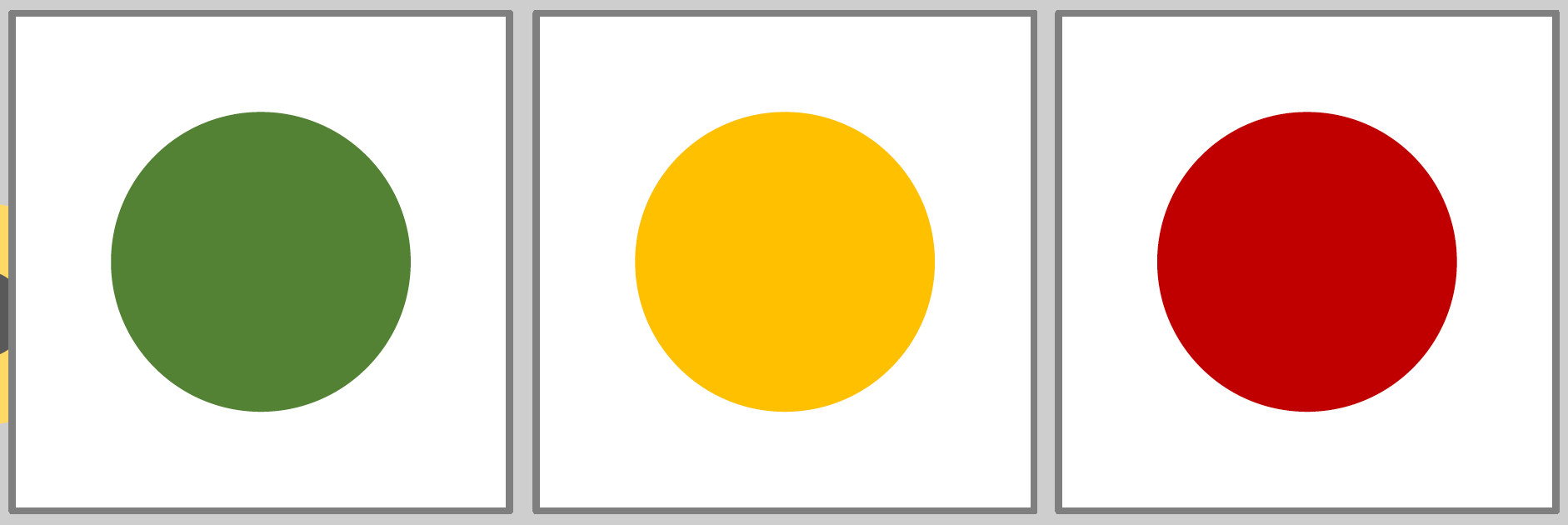 Potentiale. Men du finder ikke området vigtigt og er ikke motiveret for at arbejde med området. Indsats ikke relevant nu.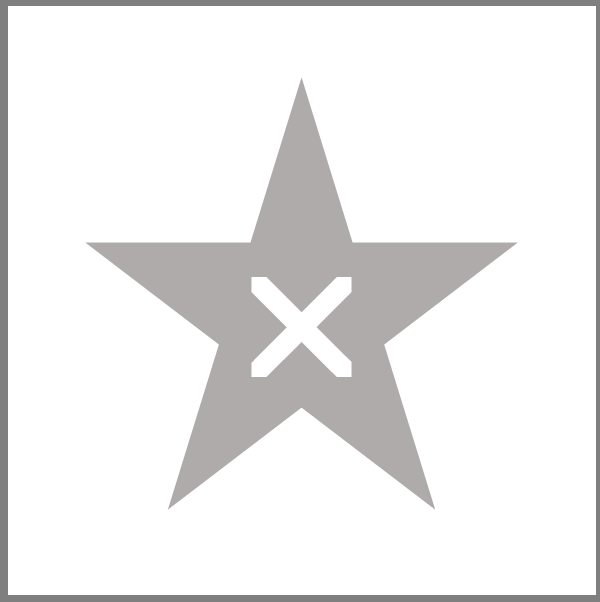 Afventer ny vurdering og succes med valgte områderAfventer ny vurdering og succes med valgte områderPotentiale. Området er vigtigt for dig og/eller du har motivation for at arbejde med det. Men det bliver lavt prioriteret.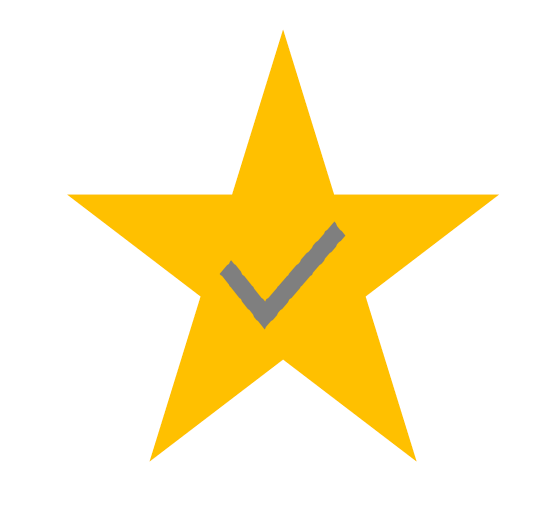 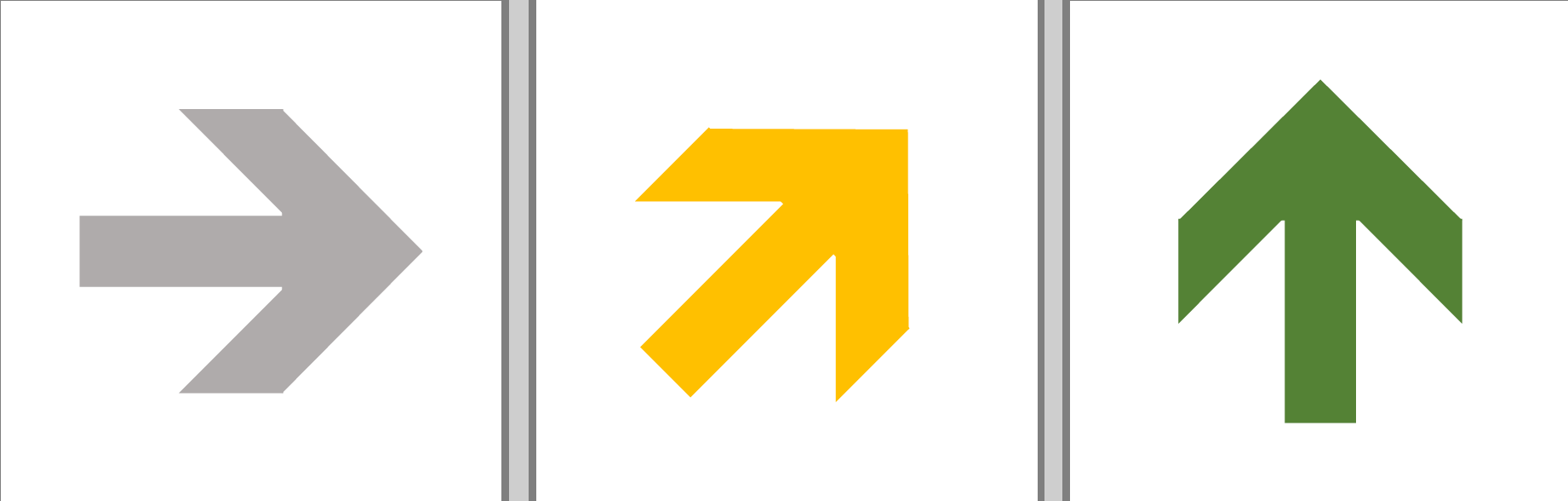 Afventer ny vurdering og succes med valgte områderPotentiale. Området er vigtigt for dig og/eller du har motivation for at arbejde med det. Men det bliver ikke højt prioriteret.Indsats parkeret indtil succes med valgte områderPotentiale. Området er vigtigt for dig og/eller du har motivation for at arbejde med det. Der skal arbejdes med området nu!Handlingsplan udarbejdesStår svagt, Men du finder ikke området vigtigt og er ikke motiveret for at arbejde med området. Indsats ikke relevant i første omgang.Afventer ny vurdering og succes med valgte områderAfventer ny vurdering og succes med valgte områderStår svagt. Området er vigtigt for dig og/eller du har motivation for at arbejde med det. Men det bliver valgt fra i første omgang.Afventer ny vurdering og succes med valgte områderStår svagt. Området er vigtigt for dig og/eller du har motivation for at arbejde med det. Men det bliver ikke valgt i første omgang.Indsats parkeret indtil succes med valgte områderStår svagt. Området er vigtigt for dig og/eller du har motivation for at arbejde med det. Der skal arbejdes med området nu! Handlingsplan udarbejdesTrin 2Trin 2Trin 2Trin 2Trin 2Trin 2Trin 3Trin 3Trin 4Trin 4Trin 4654321Begge2En eller to 1321Helt itopNæsten opfyldtOpfyldt delvisMangler en delMangler megetHelt i bund÷Vigtig÷Motivation+Vigtig/+MotivationLavprioritetMellem prioritetHøj prioritetAfkryds resultatet af dine vurderinger og valgTrin 2Trin 2Trin 2Trin 3Trin 3Trin 4Trin 4Trin 4Ledelse – af medarbejdereVærdier: Vi beslutter og handler alle i overensstemmelse med virksomhedens værdierArbejdsplads: Jeg formår at tiltrække, fastholde og udvikle kvalificeret arbejdskraft Lederrollen: Mine ledelseskompetencer passer til virksomhedens behovArbejdsrutiner: Mine medarbejdere forstår deres arbejdsopgaver og ved, hvordan de skal løse demKompetencer: Mine medarbejdere har de rette kompetencer i forhold til deres ansvarKommunikation (intern): Vi har tillid og gode relationer i virksomheden Joker - ledelseNetværk – i dialog med omverdenenViden: Jeg deltager i netværk med kollegaer og bruger inspiration herfra i min ledelseSparring: Jeg får sparring til mine ledelsesopgaverInspiration: Jeg deltager i netværk udenfor landbruget for at få inspiration til at udvikle min virksomhedInddragelse: Jeg inddrager interessenter for at opnå mine mål og udvikle virksomhedenDialog: Jeg diskuterer og er i dialog med nære relationer om virksomhedenKommunikation (ekstern): Jeg fortæller omverdenen, hvad min virksomhed står for, og hvad vi laverJoker - netværkØkonomi - og drift af et landbrugProduktion: Jeg har styr på produktionen lige nuMålstyring: Mine medarbejdere kender og arbejder efter produktionsnøgletalKapacitet: Jeg udnytter virksomhedens produktionsanlæg, maskiner og ressourcer optimalt Nøgletal: Jeg skaber overblik og styrer efter nøgletal inden for produktion, kapacitet og økonomiRisici: Jeg arbejder med risikovurdering på virksomhedenHandel: Jeg har en plan for indkøb og salgJoker - økonomiUdvikling – at få ting til at skePotentialer og udfordringer: Jeg afdækker potentialer og udfordringer i virksomheden løbendeTrends: Jeg opsøger viden om nye trends og tendenserVision: Jeg har kommunikeret virksomhedens vision ud til alleForretningsområder: Jeg overvejer nye forretningsområder i udviklingen af virksomhedenEksekvering: Jeg følger om på strategi, mål og handlingsplaner for alle initiativer Med- og modspil: Jeg får med- og modspil fra rådgivere og andre samarbejdspartnere Joker - udviklingHvor ligger du på en skala fra 1 til 6? Giv dit bud!Hvor ligger du på en skala fra 1 til 6? Giv dit bud!Hvor ligger du på en skala fra 1 til 6? Giv dit bud!Hvor ligger du på en skala fra 1 til 6? Giv dit bud!Hvor ligger du på en skala fra 1 til 6? Giv dit bud!Hvor ligger du på en skala fra 1 til 6? Giv dit bud!Helt itopNæsten opfyldtOpfyldt delvisMangler en delMangler megetHelt i bund654321Hele vejen rundtHele vejen rundtHele vejen rundtDin vurderingDin vurderingDin vurderingDin vurderingDin vurderingDin vurderingHele vejen rundtHele vejen rundtHele vejen rundt654321Jeg er tilfreds med mit livEr der sammenhæng mellem dit arbejds-, familie- og fritidsliv?Er der noget du gerne vil men ikke får gjort?Hvordan kan du få tid til noget, du ikke får gjort? Er du landmand om fem år? Hvorfor/Hvorfor ikke?Vil du gerne være landmand om fem år? Hvorfor/hvorfor ikke?Vil du noget andet med dit liv? Hvad?Hvad vil du gerne huskes som? Hos hvem?Er der sammenhæng mellem dit arbejds-, familie- og fritidsliv?Er der noget du gerne vil men ikke får gjort?Hvordan kan du få tid til noget, du ikke får gjort? Er du landmand om fem år? Hvorfor/Hvorfor ikke?Vil du gerne være landmand om fem år? Hvorfor/hvorfor ikke?Vil du noget andet med dit liv? Hvad?Hvad vil du gerne huskes som? Hos hvem?Er der sammenhæng mellem dit arbejds-, familie- og fritidsliv?Er der noget du gerne vil men ikke får gjort?Hvordan kan du få tid til noget, du ikke får gjort? Er du landmand om fem år? Hvorfor/Hvorfor ikke?Vil du gerne være landmand om fem år? Hvorfor/hvorfor ikke?Vil du noget andet med dit liv? Hvad?Hvad vil du gerne huskes som? Hos hvem?Er der sammenhæng mellem dit arbejds-, familie- og fritidsliv?Er der noget du gerne vil men ikke får gjort?Hvordan kan du få tid til noget, du ikke får gjort? Er du landmand om fem år? Hvorfor/Hvorfor ikke?Vil du gerne være landmand om fem år? Hvorfor/hvorfor ikke?Vil du noget andet med dit liv? Hvad?Hvad vil du gerne huskes som? Hos hvem?Er der sammenhæng mellem dit arbejds-, familie- og fritidsliv?Er der noget du gerne vil men ikke får gjort?Hvordan kan du få tid til noget, du ikke får gjort? Er du landmand om fem år? Hvorfor/Hvorfor ikke?Vil du gerne være landmand om fem år? Hvorfor/hvorfor ikke?Vil du noget andet med dit liv? Hvad?Hvad vil du gerne huskes som? Hos hvem?Er der sammenhæng mellem dit arbejds-, familie- og fritidsliv?Er der noget du gerne vil men ikke får gjort?Hvordan kan du få tid til noget, du ikke får gjort? Er du landmand om fem år? Hvorfor/Hvorfor ikke?Vil du gerne være landmand om fem år? Hvorfor/hvorfor ikke?Vil du noget andet med dit liv? Hvad?Hvad vil du gerne huskes som? Hos hvem?Er der sammenhæng mellem dit arbejds-, familie- og fritidsliv?Er der noget du gerne vil men ikke får gjort?Hvordan kan du få tid til noget, du ikke får gjort? Er du landmand om fem år? Hvorfor/Hvorfor ikke?Vil du gerne være landmand om fem år? Hvorfor/hvorfor ikke?Vil du noget andet med dit liv? Hvad?Hvad vil du gerne huskes som? Hos hvem?Er der sammenhæng mellem dit arbejds-, familie- og fritidsliv?Er der noget du gerne vil men ikke får gjort?Hvordan kan du få tid til noget, du ikke får gjort? Er du landmand om fem år? Hvorfor/Hvorfor ikke?Vil du gerne være landmand om fem år? Hvorfor/hvorfor ikke?Vil du noget andet med dit liv? Hvad?Hvad vil du gerne huskes som? Hos hvem?Er der sammenhæng mellem dit arbejds-, familie- og fritidsliv?Er der noget du gerne vil men ikke får gjort?Hvordan kan du få tid til noget, du ikke får gjort? Er du landmand om fem år? Hvorfor/Hvorfor ikke?Vil du gerne være landmand om fem år? Hvorfor/hvorfor ikke?Vil du noget andet med dit liv? Hvad?Hvad vil du gerne huskes som? Hos hvem?NoterLedelsen nu og i fremtidenLedelsen nu og i fremtidenLedelsen nu og i fremtidenDin vurderingDin vurderingDin vurderingDin vurderingDin vurderingDin vurderingLedelsen nu og i fremtidenLedelsen nu og i fremtidenLedelsen nu og i fremtiden654321Her er min ledelse i dag på en skala fra et til seksHer er min ledelse i fremtiden på en skala fra et til seksHvor tror du har de største udfordringer med din ledelse i dag?Hvad kan du gøre for at løfte din ledelse?Hvad skal der til for at du kan fokusere på din ledelse?Hvordan er din lederrolle i fremtiden?Hvilke krav er der til ledelsen af din landbrugsvirksomhed i fremtiden?Hvor tror du har de største udfordringer med din ledelse i dag?Hvad kan du gøre for at løfte din ledelse?Hvad skal der til for at du kan fokusere på din ledelse?Hvordan er din lederrolle i fremtiden?Hvilke krav er der til ledelsen af din landbrugsvirksomhed i fremtiden?Hvor tror du har de største udfordringer med din ledelse i dag?Hvad kan du gøre for at løfte din ledelse?Hvad skal der til for at du kan fokusere på din ledelse?Hvordan er din lederrolle i fremtiden?Hvilke krav er der til ledelsen af din landbrugsvirksomhed i fremtiden?Hvor tror du har de største udfordringer med din ledelse i dag?Hvad kan du gøre for at løfte din ledelse?Hvad skal der til for at du kan fokusere på din ledelse?Hvordan er din lederrolle i fremtiden?Hvilke krav er der til ledelsen af din landbrugsvirksomhed i fremtiden?Hvor tror du har de største udfordringer med din ledelse i dag?Hvad kan du gøre for at løfte din ledelse?Hvad skal der til for at du kan fokusere på din ledelse?Hvordan er din lederrolle i fremtiden?Hvilke krav er der til ledelsen af din landbrugsvirksomhed i fremtiden?Hvor tror du har de største udfordringer med din ledelse i dag?Hvad kan du gøre for at løfte din ledelse?Hvad skal der til for at du kan fokusere på din ledelse?Hvordan er din lederrolle i fremtiden?Hvilke krav er der til ledelsen af din landbrugsvirksomhed i fremtiden?Hvor tror du har de største udfordringer med din ledelse i dag?Hvad kan du gøre for at løfte din ledelse?Hvad skal der til for at du kan fokusere på din ledelse?Hvordan er din lederrolle i fremtiden?Hvilke krav er der til ledelsen af din landbrugsvirksomhed i fremtiden?Hvor tror du har de største udfordringer med din ledelse i dag?Hvad kan du gøre for at løfte din ledelse?Hvad skal der til for at du kan fokusere på din ledelse?Hvordan er din lederrolle i fremtiden?Hvilke krav er der til ledelsen af din landbrugsvirksomhed i fremtiden?Hvor tror du har de største udfordringer med din ledelse i dag?Hvad kan du gøre for at løfte din ledelse?Hvad skal der til for at du kan fokusere på din ledelse?Hvordan er din lederrolle i fremtiden?Hvilke krav er der til ledelsen af din landbrugsvirksomhed i fremtiden?Noter Ledelse – af medarbejdere VÆRDIERVi beslutter og handler alle i overensstemmelse med virksomhedens værdierHvad er dine værdier?
Giv eksempler på værdier og deres brug i praksis. Gælder det også i pressede situationer? 
Hvordan taler du med dine medarbejdere om virksomhedens værdier?Hvad er dine værdier?
Giv eksempler på værdier og deres brug i praksis. Gælder det også i pressede situationer? 
Hvordan taler du med dine medarbejdere om virksomhedens værdier?Hvad er dine værdier?
Giv eksempler på værdier og deres brug i praksis. Gælder det også i pressede situationer? 
Hvordan taler du med dine medarbejdere om virksomhedens værdier?Hvad er dine værdier?
Giv eksempler på værdier og deres brug i praksis. Gælder det også i pressede situationer? 
Hvordan taler du med dine medarbejdere om virksomhedens værdier?Hvad er dine værdier?
Giv eksempler på værdier og deres brug i praksis. Gælder det også i pressede situationer? 
Hvordan taler du med dine medarbejdere om virksomhedens værdier?Hvad er dine værdier?
Giv eksempler på værdier og deres brug i praksis. Gælder det også i pressede situationer? 
Hvordan taler du med dine medarbejdere om virksomhedens værdier?Hvad er dine værdier?
Giv eksempler på værdier og deres brug i praksis. Gælder det også i pressede situationer? 
Hvordan taler du med dine medarbejdere om virksomhedens værdier?Hvad er dine værdier?
Giv eksempler på værdier og deres brug i praksis. Gælder det også i pressede situationer? 
Hvordan taler du med dine medarbejdere om virksomhedens værdier?Hvad er dine værdier?
Giv eksempler på værdier og deres brug i praksis. Gælder det også i pressede situationer? 
Hvordan taler du med dine medarbejdere om virksomhedens værdier?Hvad betyder det for dig - og dine medarbejdere - hvis værdierne er synlige og nærværende i hverdagen? 
Hvor synlige er værdierne i dag? Hvordan kan de blive mere synlige? 
Hvordan har du det med at sætte ord på dine og virksomhedens værdier? 
Hvad skal ændres, hvis I skal blive bedre til at tale om at få fælles værdier? Hvad betyder det for dig - og dine medarbejdere - hvis værdierne er synlige og nærværende i hverdagen? 
Hvor synlige er værdierne i dag? Hvordan kan de blive mere synlige? 
Hvordan har du det med at sætte ord på dine og virksomhedens værdier? 
Hvad skal ændres, hvis I skal blive bedre til at tale om at få fælles værdier? Hvad betyder det for dig - og dine medarbejdere - hvis værdierne er synlige og nærværende i hverdagen? 
Hvor synlige er værdierne i dag? Hvordan kan de blive mere synlige? 
Hvordan har du det med at sætte ord på dine og virksomhedens værdier? 
Hvad skal ændres, hvis I skal blive bedre til at tale om at få fælles værdier? Hvad betyder det for dig - og dine medarbejdere - hvis værdierne er synlige og nærværende i hverdagen? 
Hvor synlige er værdierne i dag? Hvordan kan de blive mere synlige? 
Hvordan har du det med at sætte ord på dine og virksomhedens værdier? 
Hvad skal ændres, hvis I skal blive bedre til at tale om at få fælles værdier? Hvad betyder det for dig - og dine medarbejdere - hvis værdierne er synlige og nærværende i hverdagen? 
Hvor synlige er værdierne i dag? Hvordan kan de blive mere synlige? 
Hvordan har du det med at sætte ord på dine og virksomhedens værdier? 
Hvad skal ændres, hvis I skal blive bedre til at tale om at få fælles værdier? Hvad betyder det for dig - og dine medarbejdere - hvis værdierne er synlige og nærværende i hverdagen? 
Hvor synlige er værdierne i dag? Hvordan kan de blive mere synlige? 
Hvordan har du det med at sætte ord på dine og virksomhedens værdier? 
Hvad skal ændres, hvis I skal blive bedre til at tale om at få fælles værdier? Hvad betyder det for dig - og dine medarbejdere - hvis værdierne er synlige og nærværende i hverdagen? 
Hvor synlige er værdierne i dag? Hvordan kan de blive mere synlige? 
Hvordan har du det med at sætte ord på dine og virksomhedens værdier? 
Hvad skal ændres, hvis I skal blive bedre til at tale om at få fælles værdier? Hvad betyder det for dig - og dine medarbejdere - hvis værdierne er synlige og nærværende i hverdagen? 
Hvor synlige er værdierne i dag? Hvordan kan de blive mere synlige? 
Hvordan har du det med at sætte ord på dine og virksomhedens værdier? 
Hvad skal ændres, hvis I skal blive bedre til at tale om at få fælles værdier? Hvad betyder det for dig - og dine medarbejdere - hvis værdierne er synlige og nærværende i hverdagen? 
Hvor synlige er værdierne i dag? Hvordan kan de blive mere synlige? 
Hvordan har du det med at sætte ord på dine og virksomhedens værdier? 
Hvad skal ændres, hvis I skal blive bedre til at tale om at få fælles værdier? Noter i forbindelse med spørgsmålVed  bør der noteres nedenfor:Noter om hvad der skal opnås Noter om muligheder at udnytteNoter om barrierer at nedbrydeLedelse – af medarbejdere ARBEJDSPLADSJeg formår at tiltrække, fastholde og udvikle kvalificeret arbejdskraft Hvad gør du for at rekruttere de rigtige medarbejdere? Hvad gør du for at udvikle medarbejderne?
Hvordan er det sociale fællesskab?
Arrangerer du sociale arrangementer for medarbejderne?Hvad gør du for at rekruttere de rigtige medarbejdere? Hvad gør du for at udvikle medarbejderne?
Hvordan er det sociale fællesskab?
Arrangerer du sociale arrangementer for medarbejderne?Hvad gør du for at rekruttere de rigtige medarbejdere? Hvad gør du for at udvikle medarbejderne?
Hvordan er det sociale fællesskab?
Arrangerer du sociale arrangementer for medarbejderne?Hvad gør du for at rekruttere de rigtige medarbejdere? Hvad gør du for at udvikle medarbejderne?
Hvordan er det sociale fællesskab?
Arrangerer du sociale arrangementer for medarbejderne?Hvad gør du for at rekruttere de rigtige medarbejdere? Hvad gør du for at udvikle medarbejderne?
Hvordan er det sociale fællesskab?
Arrangerer du sociale arrangementer for medarbejderne?Hvad gør du for at rekruttere de rigtige medarbejdere? Hvad gør du for at udvikle medarbejderne?
Hvordan er det sociale fællesskab?
Arrangerer du sociale arrangementer for medarbejderne?Hvad gør du for at rekruttere de rigtige medarbejdere? Hvad gør du for at udvikle medarbejderne?
Hvordan er det sociale fællesskab?
Arrangerer du sociale arrangementer for medarbejderne?Hvad gør du for at rekruttere de rigtige medarbejdere? Hvad gør du for at udvikle medarbejderne?
Hvordan er det sociale fællesskab?
Arrangerer du sociale arrangementer for medarbejderne?Hvad gør du for at rekruttere de rigtige medarbejdere? Hvad gør du for at udvikle medarbejderne?
Hvordan er det sociale fællesskab?
Arrangerer du sociale arrangementer for medarbejderne?Hvad betyder det for dig, at der er et godt samarbejde? 
Hvad skal et samarbejde bygge på?
Hvad er en attraktiv arbejdsplads? 
Hvilke muligheder ser du, at der er for at rekruttere? 
Mener du, at det er svært at håndtere såvel det faglige som det sociale i forhold til medarbejderne? 
Kan du give et eksempel? 
Har du bud på, hvordan det kan ændres? Hvad betyder det for dig, at der er et godt samarbejde? 
Hvad skal et samarbejde bygge på?
Hvad er en attraktiv arbejdsplads? 
Hvilke muligheder ser du, at der er for at rekruttere? 
Mener du, at det er svært at håndtere såvel det faglige som det sociale i forhold til medarbejderne? 
Kan du give et eksempel? 
Har du bud på, hvordan det kan ændres? Hvad betyder det for dig, at der er et godt samarbejde? 
Hvad skal et samarbejde bygge på?
Hvad er en attraktiv arbejdsplads? 
Hvilke muligheder ser du, at der er for at rekruttere? 
Mener du, at det er svært at håndtere såvel det faglige som det sociale i forhold til medarbejderne? 
Kan du give et eksempel? 
Har du bud på, hvordan det kan ændres? Hvad betyder det for dig, at der er et godt samarbejde? 
Hvad skal et samarbejde bygge på?
Hvad er en attraktiv arbejdsplads? 
Hvilke muligheder ser du, at der er for at rekruttere? 
Mener du, at det er svært at håndtere såvel det faglige som det sociale i forhold til medarbejderne? 
Kan du give et eksempel? 
Har du bud på, hvordan det kan ændres? Hvad betyder det for dig, at der er et godt samarbejde? 
Hvad skal et samarbejde bygge på?
Hvad er en attraktiv arbejdsplads? 
Hvilke muligheder ser du, at der er for at rekruttere? 
Mener du, at det er svært at håndtere såvel det faglige som det sociale i forhold til medarbejderne? 
Kan du give et eksempel? 
Har du bud på, hvordan det kan ændres? Hvad betyder det for dig, at der er et godt samarbejde? 
Hvad skal et samarbejde bygge på?
Hvad er en attraktiv arbejdsplads? 
Hvilke muligheder ser du, at der er for at rekruttere? 
Mener du, at det er svært at håndtere såvel det faglige som det sociale i forhold til medarbejderne? 
Kan du give et eksempel? 
Har du bud på, hvordan det kan ændres? Hvad betyder det for dig, at der er et godt samarbejde? 
Hvad skal et samarbejde bygge på?
Hvad er en attraktiv arbejdsplads? 
Hvilke muligheder ser du, at der er for at rekruttere? 
Mener du, at det er svært at håndtere såvel det faglige som det sociale i forhold til medarbejderne? 
Kan du give et eksempel? 
Har du bud på, hvordan det kan ændres? Hvad betyder det for dig, at der er et godt samarbejde? 
Hvad skal et samarbejde bygge på?
Hvad er en attraktiv arbejdsplads? 
Hvilke muligheder ser du, at der er for at rekruttere? 
Mener du, at det er svært at håndtere såvel det faglige som det sociale i forhold til medarbejderne? 
Kan du give et eksempel? 
Har du bud på, hvordan det kan ændres? Hvad betyder det for dig, at der er et godt samarbejde? 
Hvad skal et samarbejde bygge på?
Hvad er en attraktiv arbejdsplads? 
Hvilke muligheder ser du, at der er for at rekruttere? 
Mener du, at det er svært at håndtere såvel det faglige som det sociale i forhold til medarbejderne? 
Kan du give et eksempel? 
Har du bud på, hvordan det kan ændres? Noter i forbindelse med spørgsmålVed  bør der noteres nedenfor:Noter om hvad der skal opnåsNoter om muligheder at udnytteNoter om barrierer at nedbrydeLedelse – af medarbejdere LEDERROLLENMine ledelseskompetencer passer til virksomhedens behovHvad er ledelse for dig? 
Hvilke ledelsesopgaver er der i din virksomhed? 
Giv eksempler på, hvordan du har udviklet dig som leder? Har du taget kurser eller gjort andre ting?Hvad er ledelse for dig? 
Hvilke ledelsesopgaver er der i din virksomhed? 
Giv eksempler på, hvordan du har udviklet dig som leder? Har du taget kurser eller gjort andre ting?Hvad er ledelse for dig? 
Hvilke ledelsesopgaver er der i din virksomhed? 
Giv eksempler på, hvordan du har udviklet dig som leder? Har du taget kurser eller gjort andre ting?Hvad er ledelse for dig? 
Hvilke ledelsesopgaver er der i din virksomhed? 
Giv eksempler på, hvordan du har udviklet dig som leder? Har du taget kurser eller gjort andre ting?Hvad er ledelse for dig? 
Hvilke ledelsesopgaver er der i din virksomhed? 
Giv eksempler på, hvordan du har udviklet dig som leder? Har du taget kurser eller gjort andre ting?Hvad er ledelse for dig? 
Hvilke ledelsesopgaver er der i din virksomhed? 
Giv eksempler på, hvordan du har udviklet dig som leder? Har du taget kurser eller gjort andre ting?Hvad er ledelse for dig? 
Hvilke ledelsesopgaver er der i din virksomhed? 
Giv eksempler på, hvordan du har udviklet dig som leder? Har du taget kurser eller gjort andre ting?Hvad er ledelse for dig? 
Hvilke ledelsesopgaver er der i din virksomhed? 
Giv eksempler på, hvordan du har udviklet dig som leder? Har du taget kurser eller gjort andre ting?Hvad er ledelse for dig? 
Hvilke ledelsesopgaver er der i din virksomhed? 
Giv eksempler på, hvordan du har udviklet dig som leder? Har du taget kurser eller gjort andre ting?Hvor meget arbejder du med at få udviklet dine ledelseskompetencer? 
Hvordan passer dine ledelseskompetencer med de behov, der er i virksomheden? 
Hvilke muligheder har du for at udvikle dig som leder?
Hvordan har du det med at være leder af medarbejdere, når de har det godt? og når de har det skidt? 
Er der noget der skal ændres? Hvor meget arbejder du med at få udviklet dine ledelseskompetencer? 
Hvordan passer dine ledelseskompetencer med de behov, der er i virksomheden? 
Hvilke muligheder har du for at udvikle dig som leder?
Hvordan har du det med at være leder af medarbejdere, når de har det godt? og når de har det skidt? 
Er der noget der skal ændres? Hvor meget arbejder du med at få udviklet dine ledelseskompetencer? 
Hvordan passer dine ledelseskompetencer med de behov, der er i virksomheden? 
Hvilke muligheder har du for at udvikle dig som leder?
Hvordan har du det med at være leder af medarbejdere, når de har det godt? og når de har det skidt? 
Er der noget der skal ændres? Hvor meget arbejder du med at få udviklet dine ledelseskompetencer? 
Hvordan passer dine ledelseskompetencer med de behov, der er i virksomheden? 
Hvilke muligheder har du for at udvikle dig som leder?
Hvordan har du det med at være leder af medarbejdere, når de har det godt? og når de har det skidt? 
Er der noget der skal ændres? Hvor meget arbejder du med at få udviklet dine ledelseskompetencer? 
Hvordan passer dine ledelseskompetencer med de behov, der er i virksomheden? 
Hvilke muligheder har du for at udvikle dig som leder?
Hvordan har du det med at være leder af medarbejdere, når de har det godt? og når de har det skidt? 
Er der noget der skal ændres? Hvor meget arbejder du med at få udviklet dine ledelseskompetencer? 
Hvordan passer dine ledelseskompetencer med de behov, der er i virksomheden? 
Hvilke muligheder har du for at udvikle dig som leder?
Hvordan har du det med at være leder af medarbejdere, når de har det godt? og når de har det skidt? 
Er der noget der skal ændres? Hvor meget arbejder du med at få udviklet dine ledelseskompetencer? 
Hvordan passer dine ledelseskompetencer med de behov, der er i virksomheden? 
Hvilke muligheder har du for at udvikle dig som leder?
Hvordan har du det med at være leder af medarbejdere, når de har det godt? og når de har det skidt? 
Er der noget der skal ændres? Hvor meget arbejder du med at få udviklet dine ledelseskompetencer? 
Hvordan passer dine ledelseskompetencer med de behov, der er i virksomheden? 
Hvilke muligheder har du for at udvikle dig som leder?
Hvordan har du det med at være leder af medarbejdere, når de har det godt? og når de har det skidt? 
Er der noget der skal ændres? Hvor meget arbejder du med at få udviklet dine ledelseskompetencer? 
Hvordan passer dine ledelseskompetencer med de behov, der er i virksomheden? 
Hvilke muligheder har du for at udvikle dig som leder?
Hvordan har du det med at være leder af medarbejdere, når de har det godt? og når de har det skidt? 
Er der noget der skal ændres? Noter i forbindelse med spørgsmålVed  bør der noteres nedenfor:Noter om hvad der skal opnåsNoter om muligheder at udnytteNoter om barrierer at nedbrydeLedelse – af medarbejdere ARBEJDSRUTINERMine medarbejdere forstår deres arbejdsopgaver og ved, hvordan de skal løse demHvordan taler du med medarbejderne om arbejdsrutiner, arbejdsmiljø og kvalitetskrav (f.eks. celletal, vægt, sprøjtning)?
Hvor stolt er du af dine medarbejdere, og den måde de løser opgaverne på?Hvordan taler du med medarbejderne om arbejdsrutiner, arbejdsmiljø og kvalitetskrav (f.eks. celletal, vægt, sprøjtning)?
Hvor stolt er du af dine medarbejdere, og den måde de løser opgaverne på?Hvordan taler du med medarbejderne om arbejdsrutiner, arbejdsmiljø og kvalitetskrav (f.eks. celletal, vægt, sprøjtning)?
Hvor stolt er du af dine medarbejdere, og den måde de løser opgaverne på?Hvordan taler du med medarbejderne om arbejdsrutiner, arbejdsmiljø og kvalitetskrav (f.eks. celletal, vægt, sprøjtning)?
Hvor stolt er du af dine medarbejdere, og den måde de løser opgaverne på?Hvordan taler du med medarbejderne om arbejdsrutiner, arbejdsmiljø og kvalitetskrav (f.eks. celletal, vægt, sprøjtning)?
Hvor stolt er du af dine medarbejdere, og den måde de løser opgaverne på?Hvordan taler du med medarbejderne om arbejdsrutiner, arbejdsmiljø og kvalitetskrav (f.eks. celletal, vægt, sprøjtning)?
Hvor stolt er du af dine medarbejdere, og den måde de løser opgaverne på?Hvordan taler du med medarbejderne om arbejdsrutiner, arbejdsmiljø og kvalitetskrav (f.eks. celletal, vægt, sprøjtning)?
Hvor stolt er du af dine medarbejdere, og den måde de løser opgaverne på?Hvordan taler du med medarbejderne om arbejdsrutiner, arbejdsmiljø og kvalitetskrav (f.eks. celletal, vægt, sprøjtning)?
Hvor stolt er du af dine medarbejdere, og den måde de løser opgaverne på?Hvordan taler du med medarbejderne om arbejdsrutiner, arbejdsmiljø og kvalitetskrav (f.eks. celletal, vægt, sprøjtning)?
Hvor stolt er du af dine medarbejdere, og den måde de løser opgaverne på?Har I (LEAN) værktøjer, der kan medvirke til en optimal produktion? Hvilke værktøjer har du i dag? 
Kender du nogle værktøjer, der kunne være relevante hos dig? 
Er systematik noget du kan lide og går op i, eller er det et nødvendigt onde? Hvorfor? Har I (LEAN) værktøjer, der kan medvirke til en optimal produktion? Hvilke værktøjer har du i dag? 
Kender du nogle værktøjer, der kunne være relevante hos dig? 
Er systematik noget du kan lide og går op i, eller er det et nødvendigt onde? Hvorfor? Har I (LEAN) værktøjer, der kan medvirke til en optimal produktion? Hvilke værktøjer har du i dag? 
Kender du nogle værktøjer, der kunne være relevante hos dig? 
Er systematik noget du kan lide og går op i, eller er det et nødvendigt onde? Hvorfor? Har I (LEAN) værktøjer, der kan medvirke til en optimal produktion? Hvilke værktøjer har du i dag? 
Kender du nogle værktøjer, der kunne være relevante hos dig? 
Er systematik noget du kan lide og går op i, eller er det et nødvendigt onde? Hvorfor? Har I (LEAN) værktøjer, der kan medvirke til en optimal produktion? Hvilke værktøjer har du i dag? 
Kender du nogle værktøjer, der kunne være relevante hos dig? 
Er systematik noget du kan lide og går op i, eller er det et nødvendigt onde? Hvorfor? Har I (LEAN) værktøjer, der kan medvirke til en optimal produktion? Hvilke værktøjer har du i dag? 
Kender du nogle værktøjer, der kunne være relevante hos dig? 
Er systematik noget du kan lide og går op i, eller er det et nødvendigt onde? Hvorfor? Har I (LEAN) værktøjer, der kan medvirke til en optimal produktion? Hvilke værktøjer har du i dag? 
Kender du nogle værktøjer, der kunne være relevante hos dig? 
Er systematik noget du kan lide og går op i, eller er det et nødvendigt onde? Hvorfor? Har I (LEAN) værktøjer, der kan medvirke til en optimal produktion? Hvilke værktøjer har du i dag? 
Kender du nogle værktøjer, der kunne være relevante hos dig? 
Er systematik noget du kan lide og går op i, eller er det et nødvendigt onde? Hvorfor? Har I (LEAN) værktøjer, der kan medvirke til en optimal produktion? Hvilke værktøjer har du i dag? 
Kender du nogle værktøjer, der kunne være relevante hos dig? 
Er systematik noget du kan lide og går op i, eller er det et nødvendigt onde? Hvorfor? Noter i forbindelse med spørgsmålVed  bør der noteres nedenfor:Noter om hvad der skal opnåsNoter om muligheder at udnytteNoter om barrierer at nedbrydeLedelse – af medarbejdere KOMPETENCERMine medarbejdere har de rette kompetencer i forhold til deres ansvarKan du komme med eksempler? 
Hvordan er jeres mødestruktur? 
Tilbyder du medarbejderne kompetenceudvikling?Kan du komme med eksempler? 
Hvordan er jeres mødestruktur? 
Tilbyder du medarbejderne kompetenceudvikling?Kan du komme med eksempler? 
Hvordan er jeres mødestruktur? 
Tilbyder du medarbejderne kompetenceudvikling?Kan du komme med eksempler? 
Hvordan er jeres mødestruktur? 
Tilbyder du medarbejderne kompetenceudvikling?Kan du komme med eksempler? 
Hvordan er jeres mødestruktur? 
Tilbyder du medarbejderne kompetenceudvikling?Kan du komme med eksempler? 
Hvordan er jeres mødestruktur? 
Tilbyder du medarbejderne kompetenceudvikling?Kan du komme med eksempler? 
Hvordan er jeres mødestruktur? 
Tilbyder du medarbejderne kompetenceudvikling?Kan du komme med eksempler? 
Hvordan er jeres mødestruktur? 
Tilbyder du medarbejderne kompetenceudvikling?Kan du komme med eksempler? 
Hvordan er jeres mødestruktur? 
Tilbyder du medarbejderne kompetenceudvikling?Har du arbejdet med stillingsbeskrivelser for medarbejderne?
Holder du PU/MU-samtaler? 
Hvordan har I organiseret arbejdet?
Hvor selvhjulpne er dine medarbejdere? 
Sender du dem på kurser?
Hvordan har du det med at tage ansvar for at løfte medarbejdernes kompetencer?Har du arbejdet med stillingsbeskrivelser for medarbejderne?
Holder du PU/MU-samtaler? 
Hvordan har I organiseret arbejdet?
Hvor selvhjulpne er dine medarbejdere? 
Sender du dem på kurser?
Hvordan har du det med at tage ansvar for at løfte medarbejdernes kompetencer?Har du arbejdet med stillingsbeskrivelser for medarbejderne?
Holder du PU/MU-samtaler? 
Hvordan har I organiseret arbejdet?
Hvor selvhjulpne er dine medarbejdere? 
Sender du dem på kurser?
Hvordan har du det med at tage ansvar for at løfte medarbejdernes kompetencer?Har du arbejdet med stillingsbeskrivelser for medarbejderne?
Holder du PU/MU-samtaler? 
Hvordan har I organiseret arbejdet?
Hvor selvhjulpne er dine medarbejdere? 
Sender du dem på kurser?
Hvordan har du det med at tage ansvar for at løfte medarbejdernes kompetencer?Har du arbejdet med stillingsbeskrivelser for medarbejderne?
Holder du PU/MU-samtaler? 
Hvordan har I organiseret arbejdet?
Hvor selvhjulpne er dine medarbejdere? 
Sender du dem på kurser?
Hvordan har du det med at tage ansvar for at løfte medarbejdernes kompetencer?Har du arbejdet med stillingsbeskrivelser for medarbejderne?
Holder du PU/MU-samtaler? 
Hvordan har I organiseret arbejdet?
Hvor selvhjulpne er dine medarbejdere? 
Sender du dem på kurser?
Hvordan har du det med at tage ansvar for at løfte medarbejdernes kompetencer?Har du arbejdet med stillingsbeskrivelser for medarbejderne?
Holder du PU/MU-samtaler? 
Hvordan har I organiseret arbejdet?
Hvor selvhjulpne er dine medarbejdere? 
Sender du dem på kurser?
Hvordan har du det med at tage ansvar for at løfte medarbejdernes kompetencer?Har du arbejdet med stillingsbeskrivelser for medarbejderne?
Holder du PU/MU-samtaler? 
Hvordan har I organiseret arbejdet?
Hvor selvhjulpne er dine medarbejdere? 
Sender du dem på kurser?
Hvordan har du det med at tage ansvar for at løfte medarbejdernes kompetencer?Har du arbejdet med stillingsbeskrivelser for medarbejderne?
Holder du PU/MU-samtaler? 
Hvordan har I organiseret arbejdet?
Hvor selvhjulpne er dine medarbejdere? 
Sender du dem på kurser?
Hvordan har du det med at tage ansvar for at løfte medarbejdernes kompetencer?Noter i forbindelse med spørgsmålVed  bør der noteres nedenfor:Noter op hvad der skal opnåsNoter om muligheder at udnytteNoter om barrierer at nedbrydeLedelse – af medarbejdere – KOMMUNIKATION internVi har tillid og gode relationer i virksomheden Hvordan inddrager du dine medarbejdere i virksomheden?
Kommer dine medarbejdere ofte med nye input og ideer? 
Danner relationerne grundlag for ærlig og konstruktiv feedback - begge veje?
Opsøger medarbejderne dig, eller du som oftest dem? Hvordan inddrager du dine medarbejdere i virksomheden?
Kommer dine medarbejdere ofte med nye input og ideer? 
Danner relationerne grundlag for ærlig og konstruktiv feedback - begge veje?
Opsøger medarbejderne dig, eller du som oftest dem? Hvordan inddrager du dine medarbejdere i virksomheden?
Kommer dine medarbejdere ofte med nye input og ideer? 
Danner relationerne grundlag for ærlig og konstruktiv feedback - begge veje?
Opsøger medarbejderne dig, eller du som oftest dem? Hvordan inddrager du dine medarbejdere i virksomheden?
Kommer dine medarbejdere ofte med nye input og ideer? 
Danner relationerne grundlag for ærlig og konstruktiv feedback - begge veje?
Opsøger medarbejderne dig, eller du som oftest dem? Hvordan inddrager du dine medarbejdere i virksomheden?
Kommer dine medarbejdere ofte med nye input og ideer? 
Danner relationerne grundlag for ærlig og konstruktiv feedback - begge veje?
Opsøger medarbejderne dig, eller du som oftest dem? Hvordan inddrager du dine medarbejdere i virksomheden?
Kommer dine medarbejdere ofte med nye input og ideer? 
Danner relationerne grundlag for ærlig og konstruktiv feedback - begge veje?
Opsøger medarbejderne dig, eller du som oftest dem? Hvordan inddrager du dine medarbejdere i virksomheden?
Kommer dine medarbejdere ofte med nye input og ideer? 
Danner relationerne grundlag for ærlig og konstruktiv feedback - begge veje?
Opsøger medarbejderne dig, eller du som oftest dem? Hvordan inddrager du dine medarbejdere i virksomheden?
Kommer dine medarbejdere ofte med nye input og ideer? 
Danner relationerne grundlag for ærlig og konstruktiv feedback - begge veje?
Opsøger medarbejderne dig, eller du som oftest dem? Hvordan inddrager du dine medarbejdere i virksomheden?
Kommer dine medarbejdere ofte med nye input og ideer? 
Danner relationerne grundlag for ærlig og konstruktiv feedback - begge veje?
Opsøger medarbejderne dig, eller du som oftest dem? Hvad er vigtigst for dig: det "hårde" der kan være med til at skabe relationer: mødestruktur og klare opgavebeskrivelser? 
Eller det mere bløde: Hvordan vi taler sammen og har gode oplevelser sammen? 
Og hvad betyder det for arbejdspladsens attraktivitet? 
Hvordan har du det med at anerkende og udfordre konstruktivt internt i virksomheden? 
Når det er dig, der er afsenderen? 
Og når det er dig, der er modtageren?Hvad er vigtigst for dig: det "hårde" der kan være med til at skabe relationer: mødestruktur og klare opgavebeskrivelser? 
Eller det mere bløde: Hvordan vi taler sammen og har gode oplevelser sammen? 
Og hvad betyder det for arbejdspladsens attraktivitet? 
Hvordan har du det med at anerkende og udfordre konstruktivt internt i virksomheden? 
Når det er dig, der er afsenderen? 
Og når det er dig, der er modtageren?Hvad er vigtigst for dig: det "hårde" der kan være med til at skabe relationer: mødestruktur og klare opgavebeskrivelser? 
Eller det mere bløde: Hvordan vi taler sammen og har gode oplevelser sammen? 
Og hvad betyder det for arbejdspladsens attraktivitet? 
Hvordan har du det med at anerkende og udfordre konstruktivt internt i virksomheden? 
Når det er dig, der er afsenderen? 
Og når det er dig, der er modtageren?Hvad er vigtigst for dig: det "hårde" der kan være med til at skabe relationer: mødestruktur og klare opgavebeskrivelser? 
Eller det mere bløde: Hvordan vi taler sammen og har gode oplevelser sammen? 
Og hvad betyder det for arbejdspladsens attraktivitet? 
Hvordan har du det med at anerkende og udfordre konstruktivt internt i virksomheden? 
Når det er dig, der er afsenderen? 
Og når det er dig, der er modtageren?Hvad er vigtigst for dig: det "hårde" der kan være med til at skabe relationer: mødestruktur og klare opgavebeskrivelser? 
Eller det mere bløde: Hvordan vi taler sammen og har gode oplevelser sammen? 
Og hvad betyder det for arbejdspladsens attraktivitet? 
Hvordan har du det med at anerkende og udfordre konstruktivt internt i virksomheden? 
Når det er dig, der er afsenderen? 
Og når det er dig, der er modtageren?Hvad er vigtigst for dig: det "hårde" der kan være med til at skabe relationer: mødestruktur og klare opgavebeskrivelser? 
Eller det mere bløde: Hvordan vi taler sammen og har gode oplevelser sammen? 
Og hvad betyder det for arbejdspladsens attraktivitet? 
Hvordan har du det med at anerkende og udfordre konstruktivt internt i virksomheden? 
Når det er dig, der er afsenderen? 
Og når det er dig, der er modtageren?Hvad er vigtigst for dig: det "hårde" der kan være med til at skabe relationer: mødestruktur og klare opgavebeskrivelser? 
Eller det mere bløde: Hvordan vi taler sammen og har gode oplevelser sammen? 
Og hvad betyder det for arbejdspladsens attraktivitet? 
Hvordan har du det med at anerkende og udfordre konstruktivt internt i virksomheden? 
Når det er dig, der er afsenderen? 
Og når det er dig, der er modtageren?Hvad er vigtigst for dig: det "hårde" der kan være med til at skabe relationer: mødestruktur og klare opgavebeskrivelser? 
Eller det mere bløde: Hvordan vi taler sammen og har gode oplevelser sammen? 
Og hvad betyder det for arbejdspladsens attraktivitet? 
Hvordan har du det med at anerkende og udfordre konstruktivt internt i virksomheden? 
Når det er dig, der er afsenderen? 
Og når det er dig, der er modtageren?Hvad er vigtigst for dig: det "hårde" der kan være med til at skabe relationer: mødestruktur og klare opgavebeskrivelser? 
Eller det mere bløde: Hvordan vi taler sammen og har gode oplevelser sammen? 
Og hvad betyder det for arbejdspladsens attraktivitet? 
Hvordan har du det med at anerkende og udfordre konstruktivt internt i virksomheden? 
Når det er dig, der er afsenderen? 
Og når det er dig, der er modtageren?Noter i forbindelse med spørgsmålVed  bør der noteres nedenfor:Noter om hvad der skal opnåsNoter om muligheder at udnytteNoter om barrierer at nedbrydeLedelse – af medarbejdere JOKERJoker - ledelseFormulere udsagnet:Formulere udsagnet:Formulere udsagnet:Formulere udsagnet:Formulere udsagnet:Formulere udsagnet:Formulere udsagnet:Formulere udsagnet:Formulere udsagnet:Noter uddybningen af udsagnetVed  bør der noteres nedenfor:Noter op hvad der skal opnåsNoter om muligheder at udnytteNoter om barrierer at nedbrydeNetværk – i dialog med omverdenen VIDENJeg deltager i netværk med kollegaer og bruger inspiration herfra i min ledelseHvilke faglige netværk har du (mentor, naboer, erfagrupper, faglige kurser)?
Hvad får du ud af det, og bruger du det i dagligdagen eller på længere sigt?Hvilke faglige netværk har du (mentor, naboer, erfagrupper, faglige kurser)?
Hvad får du ud af det, og bruger du det i dagligdagen eller på længere sigt?Hvilke faglige netværk har du (mentor, naboer, erfagrupper, faglige kurser)?
Hvad får du ud af det, og bruger du det i dagligdagen eller på længere sigt?Hvilke faglige netværk har du (mentor, naboer, erfagrupper, faglige kurser)?
Hvad får du ud af det, og bruger du det i dagligdagen eller på længere sigt?Hvilke faglige netværk har du (mentor, naboer, erfagrupper, faglige kurser)?
Hvad får du ud af det, og bruger du det i dagligdagen eller på længere sigt?Hvilke faglige netværk har du (mentor, naboer, erfagrupper, faglige kurser)?
Hvad får du ud af det, og bruger du det i dagligdagen eller på længere sigt?Hvilke faglige netværk har du (mentor, naboer, erfagrupper, faglige kurser)?
Hvad får du ud af det, og bruger du det i dagligdagen eller på længere sigt?Hvilke faglige netværk har du (mentor, naboer, erfagrupper, faglige kurser)?
Hvad får du ud af det, og bruger du det i dagligdagen eller på længere sigt?Hvilke faglige netværk har du (mentor, naboer, erfagrupper, faglige kurser)?
Hvad får du ud af det, og bruger du det i dagligdagen eller på længere sigt?Hvordan kan du få mere faglig viden og erfaringer?
Hvor synes du, at du har brug for mere faglig viden?
Ser du et behov for at opsøge faglige erfagrupper eller få "vitaliseret" en eksisterende?
Der er tit nogen der siger, at erfagruppen er blevet "en kaffeklub", er det noget du har oplevet? 
Er det noget I har talt om?Hvordan har du det med at komme ind i en ny gruppe? Hvordan kan du få mere faglig viden og erfaringer?
Hvor synes du, at du har brug for mere faglig viden?
Ser du et behov for at opsøge faglige erfagrupper eller få "vitaliseret" en eksisterende?
Der er tit nogen der siger, at erfagruppen er blevet "en kaffeklub", er det noget du har oplevet? 
Er det noget I har talt om?Hvordan har du det med at komme ind i en ny gruppe? Hvordan kan du få mere faglig viden og erfaringer?
Hvor synes du, at du har brug for mere faglig viden?
Ser du et behov for at opsøge faglige erfagrupper eller få "vitaliseret" en eksisterende?
Der er tit nogen der siger, at erfagruppen er blevet "en kaffeklub", er det noget du har oplevet? 
Er det noget I har talt om?Hvordan har du det med at komme ind i en ny gruppe? Hvordan kan du få mere faglig viden og erfaringer?
Hvor synes du, at du har brug for mere faglig viden?
Ser du et behov for at opsøge faglige erfagrupper eller få "vitaliseret" en eksisterende?
Der er tit nogen der siger, at erfagruppen er blevet "en kaffeklub", er det noget du har oplevet? 
Er det noget I har talt om?Hvordan har du det med at komme ind i en ny gruppe? Hvordan kan du få mere faglig viden og erfaringer?
Hvor synes du, at du har brug for mere faglig viden?
Ser du et behov for at opsøge faglige erfagrupper eller få "vitaliseret" en eksisterende?
Der er tit nogen der siger, at erfagruppen er blevet "en kaffeklub", er det noget du har oplevet? 
Er det noget I har talt om?Hvordan har du det med at komme ind i en ny gruppe? Hvordan kan du få mere faglig viden og erfaringer?
Hvor synes du, at du har brug for mere faglig viden?
Ser du et behov for at opsøge faglige erfagrupper eller få "vitaliseret" en eksisterende?
Der er tit nogen der siger, at erfagruppen er blevet "en kaffeklub", er det noget du har oplevet? 
Er det noget I har talt om?Hvordan har du det med at komme ind i en ny gruppe? Hvordan kan du få mere faglig viden og erfaringer?
Hvor synes du, at du har brug for mere faglig viden?
Ser du et behov for at opsøge faglige erfagrupper eller få "vitaliseret" en eksisterende?
Der er tit nogen der siger, at erfagruppen er blevet "en kaffeklub", er det noget du har oplevet? 
Er det noget I har talt om?Hvordan har du det med at komme ind i en ny gruppe? Hvordan kan du få mere faglig viden og erfaringer?
Hvor synes du, at du har brug for mere faglig viden?
Ser du et behov for at opsøge faglige erfagrupper eller få "vitaliseret" en eksisterende?
Der er tit nogen der siger, at erfagruppen er blevet "en kaffeklub", er det noget du har oplevet? 
Er det noget I har talt om?Hvordan har du det med at komme ind i en ny gruppe? Hvordan kan du få mere faglig viden og erfaringer?
Hvor synes du, at du har brug for mere faglig viden?
Ser du et behov for at opsøge faglige erfagrupper eller få "vitaliseret" en eksisterende?
Der er tit nogen der siger, at erfagruppen er blevet "en kaffeklub", er det noget du har oplevet? 
Er det noget I har talt om?Hvordan har du det med at komme ind i en ny gruppe? Noter i forbindelse med spørgsmålVed  bør der noteres nedenfor:Noter om hvad der skal opnåsNoter om muligheder at udnytteNoter om barrierer at nedbrydeNetværk – i dialog med omverdenen SPARRINGJeg får sparring til mine ledelsesopgaverHvem får du sparring af?
Hvilke rådgivere bruger du?
Er der nogle af dem, der har fokus på dine ledelsesopgaver? Nævn gerne eksempler.Hvem får du sparring af?
Hvilke rådgivere bruger du?
Er der nogle af dem, der har fokus på dine ledelsesopgaver? Nævn gerne eksempler.Hvem får du sparring af?
Hvilke rådgivere bruger du?
Er der nogle af dem, der har fokus på dine ledelsesopgaver? Nævn gerne eksempler.Hvem får du sparring af?
Hvilke rådgivere bruger du?
Er der nogle af dem, der har fokus på dine ledelsesopgaver? Nævn gerne eksempler.Hvem får du sparring af?
Hvilke rådgivere bruger du?
Er der nogle af dem, der har fokus på dine ledelsesopgaver? Nævn gerne eksempler.Hvem får du sparring af?
Hvilke rådgivere bruger du?
Er der nogle af dem, der har fokus på dine ledelsesopgaver? Nævn gerne eksempler.Hvem får du sparring af?
Hvilke rådgivere bruger du?
Er der nogle af dem, der har fokus på dine ledelsesopgaver? Nævn gerne eksempler.Hvem får du sparring af?
Hvilke rådgivere bruger du?
Er der nogle af dem, der har fokus på dine ledelsesopgaver? Nævn gerne eksempler.Hvem får du sparring af?
Hvilke rådgivere bruger du?
Er der nogle af dem, der har fokus på dine ledelsesopgaver? Nævn gerne eksempler.Er der råd og sparring, du mangler
Hvilke krav har du til en rådgiver?
Diskuterer du med din rådgiver/rådgivningsvirksomhed, om du har de rådgivere, der passer til dig her og nu? Har du det?
Hvordan har du det med evt. at skulle sige til din(e) rådgiver(e), at I ikke længere fungerer sammen?Er der råd og sparring, du mangler
Hvilke krav har du til en rådgiver?
Diskuterer du med din rådgiver/rådgivningsvirksomhed, om du har de rådgivere, der passer til dig her og nu? Har du det?
Hvordan har du det med evt. at skulle sige til din(e) rådgiver(e), at I ikke længere fungerer sammen?Er der råd og sparring, du mangler
Hvilke krav har du til en rådgiver?
Diskuterer du med din rådgiver/rådgivningsvirksomhed, om du har de rådgivere, der passer til dig her og nu? Har du det?
Hvordan har du det med evt. at skulle sige til din(e) rådgiver(e), at I ikke længere fungerer sammen?Er der råd og sparring, du mangler
Hvilke krav har du til en rådgiver?
Diskuterer du med din rådgiver/rådgivningsvirksomhed, om du har de rådgivere, der passer til dig her og nu? Har du det?
Hvordan har du det med evt. at skulle sige til din(e) rådgiver(e), at I ikke længere fungerer sammen?Er der råd og sparring, du mangler
Hvilke krav har du til en rådgiver?
Diskuterer du med din rådgiver/rådgivningsvirksomhed, om du har de rådgivere, der passer til dig her og nu? Har du det?
Hvordan har du det med evt. at skulle sige til din(e) rådgiver(e), at I ikke længere fungerer sammen?Er der råd og sparring, du mangler
Hvilke krav har du til en rådgiver?
Diskuterer du med din rådgiver/rådgivningsvirksomhed, om du har de rådgivere, der passer til dig her og nu? Har du det?
Hvordan har du det med evt. at skulle sige til din(e) rådgiver(e), at I ikke længere fungerer sammen?Er der råd og sparring, du mangler
Hvilke krav har du til en rådgiver?
Diskuterer du med din rådgiver/rådgivningsvirksomhed, om du har de rådgivere, der passer til dig her og nu? Har du det?
Hvordan har du det med evt. at skulle sige til din(e) rådgiver(e), at I ikke længere fungerer sammen?Er der råd og sparring, du mangler
Hvilke krav har du til en rådgiver?
Diskuterer du med din rådgiver/rådgivningsvirksomhed, om du har de rådgivere, der passer til dig her og nu? Har du det?
Hvordan har du det med evt. at skulle sige til din(e) rådgiver(e), at I ikke længere fungerer sammen?Er der råd og sparring, du mangler
Hvilke krav har du til en rådgiver?
Diskuterer du med din rådgiver/rådgivningsvirksomhed, om du har de rådgivere, der passer til dig her og nu? Har du det?
Hvordan har du det med evt. at skulle sige til din(e) rådgiver(e), at I ikke længere fungerer sammen?Noter i forbindelse med spørgsmålVed  bør der noteres nedenfor:Noter om hvad der skal opnåsNoter om muligheder at udnytteNoter om barrierer at nedbrydeNetværk – i dialog med omverdenen INSPIRATIONJeg deltager i netværk udenfor landbruget for at få inspiration til at udvikle min virksomhedHvis ja, kan du komme med eksempler?
Hvis nej, tror du, det vil give værdi for dig og virksomheden? Hvis ja, kan du komme med eksempler?
Hvis nej, tror du, det vil give værdi for dig og virksomheden? Hvis ja, kan du komme med eksempler?
Hvis nej, tror du, det vil give værdi for dig og virksomheden? Hvis ja, kan du komme med eksempler?
Hvis nej, tror du, det vil give værdi for dig og virksomheden? Hvis ja, kan du komme med eksempler?
Hvis nej, tror du, det vil give værdi for dig og virksomheden? Hvis ja, kan du komme med eksempler?
Hvis nej, tror du, det vil give værdi for dig og virksomheden? Hvis ja, kan du komme med eksempler?
Hvis nej, tror du, det vil give værdi for dig og virksomheden? Hvis ja, kan du komme med eksempler?
Hvis nej, tror du, det vil give værdi for dig og virksomheden? Hvis ja, kan du komme med eksempler?
Hvis nej, tror du, det vil give værdi for dig og virksomheden? Færdiggør sætningen: "Jeg bliver inspireret når…" Hvordan tager du dig tid til det, der inspirerer dig?
Arbejder du videre med dine tanker efterfølgende? Har du konkrete eksempler på det?
Skal du have et "puf" for at rykke dig selv og virksomheden nye veje?
Har du lyst og initiativ til at opsøge netværk uden for landbruget?
Er du i tvivl om, hvordan du kommer i kontakt med andre netværk, og hvilke der er relevante?Færdiggør sætningen: "Jeg bliver inspireret når…" Hvordan tager du dig tid til det, der inspirerer dig?
Arbejder du videre med dine tanker efterfølgende? Har du konkrete eksempler på det?
Skal du have et "puf" for at rykke dig selv og virksomheden nye veje?
Har du lyst og initiativ til at opsøge netværk uden for landbruget?
Er du i tvivl om, hvordan du kommer i kontakt med andre netværk, og hvilke der er relevante?Færdiggør sætningen: "Jeg bliver inspireret når…" Hvordan tager du dig tid til det, der inspirerer dig?
Arbejder du videre med dine tanker efterfølgende? Har du konkrete eksempler på det?
Skal du have et "puf" for at rykke dig selv og virksomheden nye veje?
Har du lyst og initiativ til at opsøge netværk uden for landbruget?
Er du i tvivl om, hvordan du kommer i kontakt med andre netværk, og hvilke der er relevante?Færdiggør sætningen: "Jeg bliver inspireret når…" Hvordan tager du dig tid til det, der inspirerer dig?
Arbejder du videre med dine tanker efterfølgende? Har du konkrete eksempler på det?
Skal du have et "puf" for at rykke dig selv og virksomheden nye veje?
Har du lyst og initiativ til at opsøge netværk uden for landbruget?
Er du i tvivl om, hvordan du kommer i kontakt med andre netværk, og hvilke der er relevante?Færdiggør sætningen: "Jeg bliver inspireret når…" Hvordan tager du dig tid til det, der inspirerer dig?
Arbejder du videre med dine tanker efterfølgende? Har du konkrete eksempler på det?
Skal du have et "puf" for at rykke dig selv og virksomheden nye veje?
Har du lyst og initiativ til at opsøge netværk uden for landbruget?
Er du i tvivl om, hvordan du kommer i kontakt med andre netværk, og hvilke der er relevante?Færdiggør sætningen: "Jeg bliver inspireret når…" Hvordan tager du dig tid til det, der inspirerer dig?
Arbejder du videre med dine tanker efterfølgende? Har du konkrete eksempler på det?
Skal du have et "puf" for at rykke dig selv og virksomheden nye veje?
Har du lyst og initiativ til at opsøge netværk uden for landbruget?
Er du i tvivl om, hvordan du kommer i kontakt med andre netværk, og hvilke der er relevante?Færdiggør sætningen: "Jeg bliver inspireret når…" Hvordan tager du dig tid til det, der inspirerer dig?
Arbejder du videre med dine tanker efterfølgende? Har du konkrete eksempler på det?
Skal du have et "puf" for at rykke dig selv og virksomheden nye veje?
Har du lyst og initiativ til at opsøge netværk uden for landbruget?
Er du i tvivl om, hvordan du kommer i kontakt med andre netværk, og hvilke der er relevante?Færdiggør sætningen: "Jeg bliver inspireret når…" Hvordan tager du dig tid til det, der inspirerer dig?
Arbejder du videre med dine tanker efterfølgende? Har du konkrete eksempler på det?
Skal du have et "puf" for at rykke dig selv og virksomheden nye veje?
Har du lyst og initiativ til at opsøge netværk uden for landbruget?
Er du i tvivl om, hvordan du kommer i kontakt med andre netværk, og hvilke der er relevante?Færdiggør sætningen: "Jeg bliver inspireret når…" Hvordan tager du dig tid til det, der inspirerer dig?
Arbejder du videre med dine tanker efterfølgende? Har du konkrete eksempler på det?
Skal du have et "puf" for at rykke dig selv og virksomheden nye veje?
Har du lyst og initiativ til at opsøge netværk uden for landbruget?
Er du i tvivl om, hvordan du kommer i kontakt med andre netværk, og hvilke der er relevante?Noter i forbindelse med spørgsmålVed  bør der noteres nedenfor:Noter om hvad der skal opnåsNoter om muligheder at udnytteNoter om barrierer at nedbrydeNetværk – i dialog med omverdenen INDRAGELSEJeg inddrager interessenter for at opnå mine mål og udvikle virksomhedenHvad forstår du ved mål?
Hvem er dine interessenter, når det gælder strategiske mål?
Giv eksempler på, hvordan du inddrager dem?
Hvornår er det relevant at inddrage interessenter
Har du overvejet en bestyrelse?
Hvem skal så sidde i den?
Ser du også medarbejderne som interessenter?
Er du opmærksom på, hvordan andre reagerer på dig? Hvad forstår du ved mål?
Hvem er dine interessenter, når det gælder strategiske mål?
Giv eksempler på, hvordan du inddrager dem?
Hvornår er det relevant at inddrage interessenter
Har du overvejet en bestyrelse?
Hvem skal så sidde i den?
Ser du også medarbejderne som interessenter?
Er du opmærksom på, hvordan andre reagerer på dig? Hvad forstår du ved mål?
Hvem er dine interessenter, når det gælder strategiske mål?
Giv eksempler på, hvordan du inddrager dem?
Hvornår er det relevant at inddrage interessenter
Har du overvejet en bestyrelse?
Hvem skal så sidde i den?
Ser du også medarbejderne som interessenter?
Er du opmærksom på, hvordan andre reagerer på dig? Hvad forstår du ved mål?
Hvem er dine interessenter, når det gælder strategiske mål?
Giv eksempler på, hvordan du inddrager dem?
Hvornår er det relevant at inddrage interessenter
Har du overvejet en bestyrelse?
Hvem skal så sidde i den?
Ser du også medarbejderne som interessenter?
Er du opmærksom på, hvordan andre reagerer på dig? Hvad forstår du ved mål?
Hvem er dine interessenter, når det gælder strategiske mål?
Giv eksempler på, hvordan du inddrager dem?
Hvornår er det relevant at inddrage interessenter
Har du overvejet en bestyrelse?
Hvem skal så sidde i den?
Ser du også medarbejderne som interessenter?
Er du opmærksom på, hvordan andre reagerer på dig? Hvad forstår du ved mål?
Hvem er dine interessenter, når det gælder strategiske mål?
Giv eksempler på, hvordan du inddrager dem?
Hvornår er det relevant at inddrage interessenter
Har du overvejet en bestyrelse?
Hvem skal så sidde i den?
Ser du også medarbejderne som interessenter?
Er du opmærksom på, hvordan andre reagerer på dig? Hvad forstår du ved mål?
Hvem er dine interessenter, når det gælder strategiske mål?
Giv eksempler på, hvordan du inddrager dem?
Hvornår er det relevant at inddrage interessenter
Har du overvejet en bestyrelse?
Hvem skal så sidde i den?
Ser du også medarbejderne som interessenter?
Er du opmærksom på, hvordan andre reagerer på dig? Hvad forstår du ved mål?
Hvem er dine interessenter, når det gælder strategiske mål?
Giv eksempler på, hvordan du inddrager dem?
Hvornår er det relevant at inddrage interessenter
Har du overvejet en bestyrelse?
Hvem skal så sidde i den?
Ser du også medarbejderne som interessenter?
Er du opmærksom på, hvordan andre reagerer på dig? Hvad forstår du ved mål?
Hvem er dine interessenter, når det gælder strategiske mål?
Giv eksempler på, hvordan du inddrager dem?
Hvornår er det relevant at inddrage interessenter
Har du overvejet en bestyrelse?
Hvem skal så sidde i den?
Ser du også medarbejderne som interessenter?
Er du opmærksom på, hvordan andre reagerer på dig? Kan du se værdien i at opbygge et tættere samarbejde med interessenterne om din strategi?
Hvem skulle det evt. være?
Har du sommetider den fornemmelse, at dine interessenter er mere dine modstandere end dine medspillere?
Giv gerne et eksempel. Hvad siger du til at have mere dialog med og/eller orientering til interessenterne?
Hvad skulle orienteringen dreje sig om? Og med hvem? Hvordan?
Har du svært ved at være opsøgende og proaktiv over for interessenter? Hvordan kan det være? 
Hvordan har du det med at få feedback fra andre?Kan du se værdien i at opbygge et tættere samarbejde med interessenterne om din strategi?
Hvem skulle det evt. være?
Har du sommetider den fornemmelse, at dine interessenter er mere dine modstandere end dine medspillere?
Giv gerne et eksempel. Hvad siger du til at have mere dialog med og/eller orientering til interessenterne?
Hvad skulle orienteringen dreje sig om? Og med hvem? Hvordan?
Har du svært ved at være opsøgende og proaktiv over for interessenter? Hvordan kan det være? 
Hvordan har du det med at få feedback fra andre?Kan du se værdien i at opbygge et tættere samarbejde med interessenterne om din strategi?
Hvem skulle det evt. være?
Har du sommetider den fornemmelse, at dine interessenter er mere dine modstandere end dine medspillere?
Giv gerne et eksempel. Hvad siger du til at have mere dialog med og/eller orientering til interessenterne?
Hvad skulle orienteringen dreje sig om? Og med hvem? Hvordan?
Har du svært ved at være opsøgende og proaktiv over for interessenter? Hvordan kan det være? 
Hvordan har du det med at få feedback fra andre?Kan du se værdien i at opbygge et tættere samarbejde med interessenterne om din strategi?
Hvem skulle det evt. være?
Har du sommetider den fornemmelse, at dine interessenter er mere dine modstandere end dine medspillere?
Giv gerne et eksempel. Hvad siger du til at have mere dialog med og/eller orientering til interessenterne?
Hvad skulle orienteringen dreje sig om? Og med hvem? Hvordan?
Har du svært ved at være opsøgende og proaktiv over for interessenter? Hvordan kan det være? 
Hvordan har du det med at få feedback fra andre?Kan du se værdien i at opbygge et tættere samarbejde med interessenterne om din strategi?
Hvem skulle det evt. være?
Har du sommetider den fornemmelse, at dine interessenter er mere dine modstandere end dine medspillere?
Giv gerne et eksempel. Hvad siger du til at have mere dialog med og/eller orientering til interessenterne?
Hvad skulle orienteringen dreje sig om? Og med hvem? Hvordan?
Har du svært ved at være opsøgende og proaktiv over for interessenter? Hvordan kan det være? 
Hvordan har du det med at få feedback fra andre?Kan du se værdien i at opbygge et tættere samarbejde med interessenterne om din strategi?
Hvem skulle det evt. være?
Har du sommetider den fornemmelse, at dine interessenter er mere dine modstandere end dine medspillere?
Giv gerne et eksempel. Hvad siger du til at have mere dialog med og/eller orientering til interessenterne?
Hvad skulle orienteringen dreje sig om? Og med hvem? Hvordan?
Har du svært ved at være opsøgende og proaktiv over for interessenter? Hvordan kan det være? 
Hvordan har du det med at få feedback fra andre?Kan du se værdien i at opbygge et tættere samarbejde med interessenterne om din strategi?
Hvem skulle det evt. være?
Har du sommetider den fornemmelse, at dine interessenter er mere dine modstandere end dine medspillere?
Giv gerne et eksempel. Hvad siger du til at have mere dialog med og/eller orientering til interessenterne?
Hvad skulle orienteringen dreje sig om? Og med hvem? Hvordan?
Har du svært ved at være opsøgende og proaktiv over for interessenter? Hvordan kan det være? 
Hvordan har du det med at få feedback fra andre?Kan du se værdien i at opbygge et tættere samarbejde med interessenterne om din strategi?
Hvem skulle det evt. være?
Har du sommetider den fornemmelse, at dine interessenter er mere dine modstandere end dine medspillere?
Giv gerne et eksempel. Hvad siger du til at have mere dialog med og/eller orientering til interessenterne?
Hvad skulle orienteringen dreje sig om? Og med hvem? Hvordan?
Har du svært ved at være opsøgende og proaktiv over for interessenter? Hvordan kan det være? 
Hvordan har du det med at få feedback fra andre?Kan du se værdien i at opbygge et tættere samarbejde med interessenterne om din strategi?
Hvem skulle det evt. være?
Har du sommetider den fornemmelse, at dine interessenter er mere dine modstandere end dine medspillere?
Giv gerne et eksempel. Hvad siger du til at have mere dialog med og/eller orientering til interessenterne?
Hvad skulle orienteringen dreje sig om? Og med hvem? Hvordan?
Har du svært ved at være opsøgende og proaktiv over for interessenter? Hvordan kan det være? 
Hvordan har du det med at få feedback fra andre?Noter i forbindelse med spørgsmålVed  bør der noteres nedenfor:Noter om hvad der skal opnåsNoter om muligheder at udnytteNoter om barrierer at nedbrydeNetværk – i dialog med omverdenen DIALOGJeg diskuterer og er i dialog med nære relationer om virksomhedenHvem er dine nære relationer?Kan du komme med eksempler på, hvad I diskuterer?
Hvem tager beslutningerne?
Hvordan vil du gerne have det er?Hvem er dine nære relationer?Kan du komme med eksempler på, hvad I diskuterer?
Hvem tager beslutningerne?
Hvordan vil du gerne have det er?Hvem er dine nære relationer?Kan du komme med eksempler på, hvad I diskuterer?
Hvem tager beslutningerne?
Hvordan vil du gerne have det er?Hvem er dine nære relationer?Kan du komme med eksempler på, hvad I diskuterer?
Hvem tager beslutningerne?
Hvordan vil du gerne have det er?Hvem er dine nære relationer?Kan du komme med eksempler på, hvad I diskuterer?
Hvem tager beslutningerne?
Hvordan vil du gerne have det er?Hvem er dine nære relationer?Kan du komme med eksempler på, hvad I diskuterer?
Hvem tager beslutningerne?
Hvordan vil du gerne have det er?Hvem er dine nære relationer?Kan du komme med eksempler på, hvad I diskuterer?
Hvem tager beslutningerne?
Hvordan vil du gerne have det er?Hvem er dine nære relationer?Kan du komme med eksempler på, hvad I diskuterer?
Hvem tager beslutningerne?
Hvordan vil du gerne have det er?Hvem er dine nære relationer?Kan du komme med eksempler på, hvad I diskuterer?
Hvem tager beslutningerne?
Hvordan vil du gerne have det er?Hvornår taler I sammen om virksomheden?
Er der formelle møder? 
Hvad taler I om? Giv gerne eksempler. 
Er der noget, du gerne vil tale mere om?Hvornår taler I sammen om virksomheden?
Er der formelle møder? 
Hvad taler I om? Giv gerne eksempler. 
Er der noget, du gerne vil tale mere om?Hvornår taler I sammen om virksomheden?
Er der formelle møder? 
Hvad taler I om? Giv gerne eksempler. 
Er der noget, du gerne vil tale mere om?Hvornår taler I sammen om virksomheden?
Er der formelle møder? 
Hvad taler I om? Giv gerne eksempler. 
Er der noget, du gerne vil tale mere om?Hvornår taler I sammen om virksomheden?
Er der formelle møder? 
Hvad taler I om? Giv gerne eksempler. 
Er der noget, du gerne vil tale mere om?Hvornår taler I sammen om virksomheden?
Er der formelle møder? 
Hvad taler I om? Giv gerne eksempler. 
Er der noget, du gerne vil tale mere om?Hvornår taler I sammen om virksomheden?
Er der formelle møder? 
Hvad taler I om? Giv gerne eksempler. 
Er der noget, du gerne vil tale mere om?Hvornår taler I sammen om virksomheden?
Er der formelle møder? 
Hvad taler I om? Giv gerne eksempler. 
Er der noget, du gerne vil tale mere om?Hvornår taler I sammen om virksomheden?
Er der formelle møder? 
Hvad taler I om? Giv gerne eksempler. 
Er der noget, du gerne vil tale mere om?Noter i forbindelse med spørgsmålVed  bør der noteres nedenfor:Noter om hvad der skal opnåsNoter om muligheder at udnytteNoter om barrierer at nedbrydeNetværk – i dialog med omverdenen KOMMUNIKATION Jeg fortæller omverdenen, hvad min virksomhed står for, og hvad vi laverKan du komme med eksempler på, hvad du fortæller, og hvem der er målgruppen?
Hvor opmærksom er du på naboer?
På forbrugere?
På kunder?Kan du komme med eksempler på, hvad du fortæller, og hvem der er målgruppen?
Hvor opmærksom er du på naboer?
På forbrugere?
På kunder?Kan du komme med eksempler på, hvad du fortæller, og hvem der er målgruppen?
Hvor opmærksom er du på naboer?
På forbrugere?
På kunder?Kan du komme med eksempler på, hvad du fortæller, og hvem der er målgruppen?
Hvor opmærksom er du på naboer?
På forbrugere?
På kunder?Kan du komme med eksempler på, hvad du fortæller, og hvem der er målgruppen?
Hvor opmærksom er du på naboer?
På forbrugere?
På kunder?Kan du komme med eksempler på, hvad du fortæller, og hvem der er målgruppen?
Hvor opmærksom er du på naboer?
På forbrugere?
På kunder?Kan du komme med eksempler på, hvad du fortæller, og hvem der er målgruppen?
Hvor opmærksom er du på naboer?
På forbrugere?
På kunder?Kan du komme med eksempler på, hvad du fortæller, og hvem der er målgruppen?
Hvor opmærksom er du på naboer?
På forbrugere?
På kunder?Kan du komme med eksempler på, hvad du fortæller, og hvem der er målgruppen?
Hvor opmærksom er du på naboer?
På forbrugere?
På kunder?Ser du et behov for at skabe større gennemslagskraft i fortællingen om virksomheden? 
Hvad vil du gerne fortælle?  Til hvem?
Hvad siger stikordene dig: At åbne op for besøg, vær aktiv på de sociale medier, i lokalområdet og blandt forbrugerne?
Ved du, hvordan dine værdier, budskabet om din virksomhed og jeres produkter kommer ud?
Kender du budskabet? Ser du et behov for at skabe større gennemslagskraft i fortællingen om virksomheden? 
Hvad vil du gerne fortælle?  Til hvem?
Hvad siger stikordene dig: At åbne op for besøg, vær aktiv på de sociale medier, i lokalområdet og blandt forbrugerne?
Ved du, hvordan dine værdier, budskabet om din virksomhed og jeres produkter kommer ud?
Kender du budskabet? Ser du et behov for at skabe større gennemslagskraft i fortællingen om virksomheden? 
Hvad vil du gerne fortælle?  Til hvem?
Hvad siger stikordene dig: At åbne op for besøg, vær aktiv på de sociale medier, i lokalområdet og blandt forbrugerne?
Ved du, hvordan dine værdier, budskabet om din virksomhed og jeres produkter kommer ud?
Kender du budskabet? Ser du et behov for at skabe større gennemslagskraft i fortællingen om virksomheden? 
Hvad vil du gerne fortælle?  Til hvem?
Hvad siger stikordene dig: At åbne op for besøg, vær aktiv på de sociale medier, i lokalområdet og blandt forbrugerne?
Ved du, hvordan dine værdier, budskabet om din virksomhed og jeres produkter kommer ud?
Kender du budskabet? Ser du et behov for at skabe større gennemslagskraft i fortællingen om virksomheden? 
Hvad vil du gerne fortælle?  Til hvem?
Hvad siger stikordene dig: At åbne op for besøg, vær aktiv på de sociale medier, i lokalområdet og blandt forbrugerne?
Ved du, hvordan dine værdier, budskabet om din virksomhed og jeres produkter kommer ud?
Kender du budskabet? Ser du et behov for at skabe større gennemslagskraft i fortællingen om virksomheden? 
Hvad vil du gerne fortælle?  Til hvem?
Hvad siger stikordene dig: At åbne op for besøg, vær aktiv på de sociale medier, i lokalområdet og blandt forbrugerne?
Ved du, hvordan dine værdier, budskabet om din virksomhed og jeres produkter kommer ud?
Kender du budskabet? Ser du et behov for at skabe større gennemslagskraft i fortællingen om virksomheden? 
Hvad vil du gerne fortælle?  Til hvem?
Hvad siger stikordene dig: At åbne op for besøg, vær aktiv på de sociale medier, i lokalområdet og blandt forbrugerne?
Ved du, hvordan dine værdier, budskabet om din virksomhed og jeres produkter kommer ud?
Kender du budskabet? Ser du et behov for at skabe større gennemslagskraft i fortællingen om virksomheden? 
Hvad vil du gerne fortælle?  Til hvem?
Hvad siger stikordene dig: At åbne op for besøg, vær aktiv på de sociale medier, i lokalområdet og blandt forbrugerne?
Ved du, hvordan dine værdier, budskabet om din virksomhed og jeres produkter kommer ud?
Kender du budskabet? Ser du et behov for at skabe større gennemslagskraft i fortællingen om virksomheden? 
Hvad vil du gerne fortælle?  Til hvem?
Hvad siger stikordene dig: At åbne op for besøg, vær aktiv på de sociale medier, i lokalområdet og blandt forbrugerne?
Ved du, hvordan dine værdier, budskabet om din virksomhed og jeres produkter kommer ud?
Kender du budskabet? Noter i forbindelse med spørgsmålVed  bør der noteres nedenfor:Noter om hvad der skal opnåsNoter om muligheder at udnytteNoter om barrierer at nedbrydeNetværk – i dialog med omverdenen JOKERJoker - netværkFormulere udsagnet:Formulere udsagnet:Formulere udsagnet:Formulere udsagnet:Formulere udsagnet:Formulere udsagnet:Formulere udsagnet:Formulere udsagnet:Formulere udsagnet:Noter uddybningen af udsagnetVed  bør der noteres nedenfor:Noter op hvad der skal opnåsNoter om muligheder at udnytteNoter om barrierer at nedbrydeØkonomi - og drift af et landbrug PRODUKTIONJeg har styr på produktionen lige nuHvad er kontrol for dig?
Hvilke værktøjer bruger du til kontrol og styring i din produktion (operationelt niveau)?Hvad er kontrol for dig?
Hvilke værktøjer bruger du til kontrol og styring i din produktion (operationelt niveau)?Hvad er kontrol for dig?
Hvilke værktøjer bruger du til kontrol og styring i din produktion (operationelt niveau)?Hvad er kontrol for dig?
Hvilke værktøjer bruger du til kontrol og styring i din produktion (operationelt niveau)?Hvad er kontrol for dig?
Hvilke værktøjer bruger du til kontrol og styring i din produktion (operationelt niveau)?Hvad er kontrol for dig?
Hvilke værktøjer bruger du til kontrol og styring i din produktion (operationelt niveau)?Hvad er kontrol for dig?
Hvilke værktøjer bruger du til kontrol og styring i din produktion (operationelt niveau)?Hvad er kontrol for dig?
Hvilke værktøjer bruger du til kontrol og styring i din produktion (operationelt niveau)?Hvad er kontrol for dig?
Hvilke værktøjer bruger du til kontrol og styring i din produktion (operationelt niveau)?Har du overblik over, hvilke nøgletal der er relevante for din virksomhed?
Har du et mål for at være bedst inden for et produktionsområde? Hvilke tal drejer det sig om?
Hvor vil du ligge i forhold til andre? (F.eks. at være blandt de x % bedste inden for nøgletallene).
Hvor optaget er du af at tilrettelægge produktion med udgangspunkt i opnåede resultater, ressourcer og produktionsmål? Har du overblik over, hvilke nøgletal der er relevante for din virksomhed?
Har du et mål for at være bedst inden for et produktionsområde? Hvilke tal drejer det sig om?
Hvor vil du ligge i forhold til andre? (F.eks. at være blandt de x % bedste inden for nøgletallene).
Hvor optaget er du af at tilrettelægge produktion med udgangspunkt i opnåede resultater, ressourcer og produktionsmål? Har du overblik over, hvilke nøgletal der er relevante for din virksomhed?
Har du et mål for at være bedst inden for et produktionsområde? Hvilke tal drejer det sig om?
Hvor vil du ligge i forhold til andre? (F.eks. at være blandt de x % bedste inden for nøgletallene).
Hvor optaget er du af at tilrettelægge produktion med udgangspunkt i opnåede resultater, ressourcer og produktionsmål? Har du overblik over, hvilke nøgletal der er relevante for din virksomhed?
Har du et mål for at være bedst inden for et produktionsområde? Hvilke tal drejer det sig om?
Hvor vil du ligge i forhold til andre? (F.eks. at være blandt de x % bedste inden for nøgletallene).
Hvor optaget er du af at tilrettelægge produktion med udgangspunkt i opnåede resultater, ressourcer og produktionsmål? Har du overblik over, hvilke nøgletal der er relevante for din virksomhed?
Har du et mål for at være bedst inden for et produktionsområde? Hvilke tal drejer det sig om?
Hvor vil du ligge i forhold til andre? (F.eks. at være blandt de x % bedste inden for nøgletallene).
Hvor optaget er du af at tilrettelægge produktion med udgangspunkt i opnåede resultater, ressourcer og produktionsmål? Har du overblik over, hvilke nøgletal der er relevante for din virksomhed?
Har du et mål for at være bedst inden for et produktionsområde? Hvilke tal drejer det sig om?
Hvor vil du ligge i forhold til andre? (F.eks. at være blandt de x % bedste inden for nøgletallene).
Hvor optaget er du af at tilrettelægge produktion med udgangspunkt i opnåede resultater, ressourcer og produktionsmål? Har du overblik over, hvilke nøgletal der er relevante for din virksomhed?
Har du et mål for at være bedst inden for et produktionsområde? Hvilke tal drejer det sig om?
Hvor vil du ligge i forhold til andre? (F.eks. at være blandt de x % bedste inden for nøgletallene).
Hvor optaget er du af at tilrettelægge produktion med udgangspunkt i opnåede resultater, ressourcer og produktionsmål? Har du overblik over, hvilke nøgletal der er relevante for din virksomhed?
Har du et mål for at være bedst inden for et produktionsområde? Hvilke tal drejer det sig om?
Hvor vil du ligge i forhold til andre? (F.eks. at være blandt de x % bedste inden for nøgletallene).
Hvor optaget er du af at tilrettelægge produktion med udgangspunkt i opnåede resultater, ressourcer og produktionsmål? Har du overblik over, hvilke nøgletal der er relevante for din virksomhed?
Har du et mål for at være bedst inden for et produktionsområde? Hvilke tal drejer det sig om?
Hvor vil du ligge i forhold til andre? (F.eks. at være blandt de x % bedste inden for nøgletallene).
Hvor optaget er du af at tilrettelægge produktion med udgangspunkt i opnåede resultater, ressourcer og produktionsmål? Noter i forbindelse med spørgsmålVed  bør der noteres nedenfor:Noter om hvad der skal opnåsNoter om muligheder at udnytteNoter om barrierer at nedbrydeØkonomi - og drift af et landbrug MÅLSTYRINGMine medarbejdere kender og arbejder efter produktionsnøgletalHvilke nøgletal bruger du?
Hvem sætter du målene for nøgletallene sammen med?
Hvor ofte revideres målene?
Hvordan orienterer du medarbejderne om nøgletallene?
Hvordan følger du op på målene?Hvilke nøgletal bruger du?
Hvem sætter du målene for nøgletallene sammen med?
Hvor ofte revideres målene?
Hvordan orienterer du medarbejderne om nøgletallene?
Hvordan følger du op på målene?Hvilke nøgletal bruger du?
Hvem sætter du målene for nøgletallene sammen med?
Hvor ofte revideres målene?
Hvordan orienterer du medarbejderne om nøgletallene?
Hvordan følger du op på målene?Hvilke nøgletal bruger du?
Hvem sætter du målene for nøgletallene sammen med?
Hvor ofte revideres målene?
Hvordan orienterer du medarbejderne om nøgletallene?
Hvordan følger du op på målene?Hvilke nøgletal bruger du?
Hvem sætter du målene for nøgletallene sammen med?
Hvor ofte revideres målene?
Hvordan orienterer du medarbejderne om nøgletallene?
Hvordan følger du op på målene?Hvilke nøgletal bruger du?
Hvem sætter du målene for nøgletallene sammen med?
Hvor ofte revideres målene?
Hvordan orienterer du medarbejderne om nøgletallene?
Hvordan følger du op på målene?Hvilke nøgletal bruger du?
Hvem sætter du målene for nøgletallene sammen med?
Hvor ofte revideres målene?
Hvordan orienterer du medarbejderne om nøgletallene?
Hvordan følger du op på målene?Hvilke nøgletal bruger du?
Hvem sætter du målene for nøgletallene sammen med?
Hvor ofte revideres målene?
Hvordan orienterer du medarbejderne om nøgletallene?
Hvordan følger du op på målene?Hvilke nøgletal bruger du?
Hvem sætter du målene for nøgletallene sammen med?
Hvor ofte revideres målene?
Hvordan orienterer du medarbejderne om nøgletallene?
Hvordan følger du op på målene?Har det værdi for dig at medarbejderne kender og arbejder efter nøgletal?
Kan du se en idé i at få fastsat konkrete mål for det daglige, som skaber sammenhæng til de overordnede mål eller din strategi?
Synes du, at det er svært at få medarbejderne til at arbejde efter mål? Hvorfor?  Har det værdi for dig at medarbejderne kender og arbejder efter nøgletal?
Kan du se en idé i at få fastsat konkrete mål for det daglige, som skaber sammenhæng til de overordnede mål eller din strategi?
Synes du, at det er svært at få medarbejderne til at arbejde efter mål? Hvorfor?  Har det værdi for dig at medarbejderne kender og arbejder efter nøgletal?
Kan du se en idé i at få fastsat konkrete mål for det daglige, som skaber sammenhæng til de overordnede mål eller din strategi?
Synes du, at det er svært at få medarbejderne til at arbejde efter mål? Hvorfor?  Har det værdi for dig at medarbejderne kender og arbejder efter nøgletal?
Kan du se en idé i at få fastsat konkrete mål for det daglige, som skaber sammenhæng til de overordnede mål eller din strategi?
Synes du, at det er svært at få medarbejderne til at arbejde efter mål? Hvorfor?  Har det værdi for dig at medarbejderne kender og arbejder efter nøgletal?
Kan du se en idé i at få fastsat konkrete mål for det daglige, som skaber sammenhæng til de overordnede mål eller din strategi?
Synes du, at det er svært at få medarbejderne til at arbejde efter mål? Hvorfor?  Har det værdi for dig at medarbejderne kender og arbejder efter nøgletal?
Kan du se en idé i at få fastsat konkrete mål for det daglige, som skaber sammenhæng til de overordnede mål eller din strategi?
Synes du, at det er svært at få medarbejderne til at arbejde efter mål? Hvorfor?  Har det værdi for dig at medarbejderne kender og arbejder efter nøgletal?
Kan du se en idé i at få fastsat konkrete mål for det daglige, som skaber sammenhæng til de overordnede mål eller din strategi?
Synes du, at det er svært at få medarbejderne til at arbejde efter mål? Hvorfor?  Har det værdi for dig at medarbejderne kender og arbejder efter nøgletal?
Kan du se en idé i at få fastsat konkrete mål for det daglige, som skaber sammenhæng til de overordnede mål eller din strategi?
Synes du, at det er svært at få medarbejderne til at arbejde efter mål? Hvorfor?  Har det værdi for dig at medarbejderne kender og arbejder efter nøgletal?
Kan du se en idé i at få fastsat konkrete mål for det daglige, som skaber sammenhæng til de overordnede mål eller din strategi?
Synes du, at det er svært at få medarbejderne til at arbejde efter mål? Hvorfor?  Noter i forbindelse med spørgsmålVed  bør der noteres nedenfor:Noter om hvad der skal opnåsNoter om muligheder at udnytteNoter om barrierer at nedbrydeØkonomi - og drift af et landbrug KAPACITETJeg udnytter virksomhedens produktionsanlæg, maskiner og ressourcer optimalt Hvordan er produktionssystemet?
Hvad kunne du ønske af ændringer?
Hvad betyder ændringerne, for de medarbejdere du har/skal have? Hvordan er produktionssystemet?
Hvad kunne du ønske af ændringer?
Hvad betyder ændringerne, for de medarbejdere du har/skal have? Hvordan er produktionssystemet?
Hvad kunne du ønske af ændringer?
Hvad betyder ændringerne, for de medarbejdere du har/skal have? Hvordan er produktionssystemet?
Hvad kunne du ønske af ændringer?
Hvad betyder ændringerne, for de medarbejdere du har/skal have? Hvordan er produktionssystemet?
Hvad kunne du ønske af ændringer?
Hvad betyder ændringerne, for de medarbejdere du har/skal have? Hvordan er produktionssystemet?
Hvad kunne du ønske af ændringer?
Hvad betyder ændringerne, for de medarbejdere du har/skal have? Hvordan er produktionssystemet?
Hvad kunne du ønske af ændringer?
Hvad betyder ændringerne, for de medarbejdere du har/skal have? Hvordan er produktionssystemet?
Hvad kunne du ønske af ændringer?
Hvad betyder ændringerne, for de medarbejdere du har/skal have? Hvordan er produktionssystemet?
Hvad kunne du ønske af ændringer?
Hvad betyder ændringerne, for de medarbejdere du har/skal have? Er du optaget af at få kapacitetsudnyttelsen gjort synlig og forbedre den i hverdagen? på kort sigt? på strategisk sigt?
Hvordan er det med logistikken både i stald og mark? Er der noget du ønsker forbedret?
Hvordan er din arrondering?
Har du overvejet at få lavet en maskinanalyse? Hvorfor/hvorfor ikke?Er du optaget af at få kapacitetsudnyttelsen gjort synlig og forbedre den i hverdagen? på kort sigt? på strategisk sigt?
Hvordan er det med logistikken både i stald og mark? Er der noget du ønsker forbedret?
Hvordan er din arrondering?
Har du overvejet at få lavet en maskinanalyse? Hvorfor/hvorfor ikke?Er du optaget af at få kapacitetsudnyttelsen gjort synlig og forbedre den i hverdagen? på kort sigt? på strategisk sigt?
Hvordan er det med logistikken både i stald og mark? Er der noget du ønsker forbedret?
Hvordan er din arrondering?
Har du overvejet at få lavet en maskinanalyse? Hvorfor/hvorfor ikke?Er du optaget af at få kapacitetsudnyttelsen gjort synlig og forbedre den i hverdagen? på kort sigt? på strategisk sigt?
Hvordan er det med logistikken både i stald og mark? Er der noget du ønsker forbedret?
Hvordan er din arrondering?
Har du overvejet at få lavet en maskinanalyse? Hvorfor/hvorfor ikke?Er du optaget af at få kapacitetsudnyttelsen gjort synlig og forbedre den i hverdagen? på kort sigt? på strategisk sigt?
Hvordan er det med logistikken både i stald og mark? Er der noget du ønsker forbedret?
Hvordan er din arrondering?
Har du overvejet at få lavet en maskinanalyse? Hvorfor/hvorfor ikke?Er du optaget af at få kapacitetsudnyttelsen gjort synlig og forbedre den i hverdagen? på kort sigt? på strategisk sigt?
Hvordan er det med logistikken både i stald og mark? Er der noget du ønsker forbedret?
Hvordan er din arrondering?
Har du overvejet at få lavet en maskinanalyse? Hvorfor/hvorfor ikke?Er du optaget af at få kapacitetsudnyttelsen gjort synlig og forbedre den i hverdagen? på kort sigt? på strategisk sigt?
Hvordan er det med logistikken både i stald og mark? Er der noget du ønsker forbedret?
Hvordan er din arrondering?
Har du overvejet at få lavet en maskinanalyse? Hvorfor/hvorfor ikke?Er du optaget af at få kapacitetsudnyttelsen gjort synlig og forbedre den i hverdagen? på kort sigt? på strategisk sigt?
Hvordan er det med logistikken både i stald og mark? Er der noget du ønsker forbedret?
Hvordan er din arrondering?
Har du overvejet at få lavet en maskinanalyse? Hvorfor/hvorfor ikke?Er du optaget af at få kapacitetsudnyttelsen gjort synlig og forbedre den i hverdagen? på kort sigt? på strategisk sigt?
Hvordan er det med logistikken både i stald og mark? Er der noget du ønsker forbedret?
Hvordan er din arrondering?
Har du overvejet at få lavet en maskinanalyse? Hvorfor/hvorfor ikke?Noter i forbindelse med spørgsmålVed  bør der noteres nedenfor:Noter om hvad der skal opnåsNoter om muligheder at udnytteNoter om barrierer at nedbrydeØkonomi - og drift af et landbrug NØGLETALJeg skaber overblik og styrer efter nøgletal inden for produktion, kapacitet og økonomiBruger du handlingsplaner?
Hvor lang er planlægningshorisonten?
Bruger du produktionsbudget?
Hvordan sætter du dine produktionsmål?
Hvor fokuseret er du på resultater og få tingene gjort hurtigt?
Hvornår og hvordan laver du opfølgning?Bruger du handlingsplaner?
Hvor lang er planlægningshorisonten?
Bruger du produktionsbudget?
Hvordan sætter du dine produktionsmål?
Hvor fokuseret er du på resultater og få tingene gjort hurtigt?
Hvornår og hvordan laver du opfølgning?Bruger du handlingsplaner?
Hvor lang er planlægningshorisonten?
Bruger du produktionsbudget?
Hvordan sætter du dine produktionsmål?
Hvor fokuseret er du på resultater og få tingene gjort hurtigt?
Hvornår og hvordan laver du opfølgning?Bruger du handlingsplaner?
Hvor lang er planlægningshorisonten?
Bruger du produktionsbudget?
Hvordan sætter du dine produktionsmål?
Hvor fokuseret er du på resultater og få tingene gjort hurtigt?
Hvornår og hvordan laver du opfølgning?Bruger du handlingsplaner?
Hvor lang er planlægningshorisonten?
Bruger du produktionsbudget?
Hvordan sætter du dine produktionsmål?
Hvor fokuseret er du på resultater og få tingene gjort hurtigt?
Hvornår og hvordan laver du opfølgning?Bruger du handlingsplaner?
Hvor lang er planlægningshorisonten?
Bruger du produktionsbudget?
Hvordan sætter du dine produktionsmål?
Hvor fokuseret er du på resultater og få tingene gjort hurtigt?
Hvornår og hvordan laver du opfølgning?Bruger du handlingsplaner?
Hvor lang er planlægningshorisonten?
Bruger du produktionsbudget?
Hvordan sætter du dine produktionsmål?
Hvor fokuseret er du på resultater og få tingene gjort hurtigt?
Hvornår og hvordan laver du opfølgning?Bruger du handlingsplaner?
Hvor lang er planlægningshorisonten?
Bruger du produktionsbudget?
Hvordan sætter du dine produktionsmål?
Hvor fokuseret er du på resultater og få tingene gjort hurtigt?
Hvornår og hvordan laver du opfølgning?Bruger du handlingsplaner?
Hvor lang er planlægningshorisonten?
Bruger du produktionsbudget?
Hvordan sætter du dine produktionsmål?
Hvor fokuseret er du på resultater og få tingene gjort hurtigt?
Hvornår og hvordan laver du opfølgning?Har du et mål for at være bedst indenfor økonomi
Hvilke tal drejer det sig om?
Hvor vil du ligge? (At være blandt de x % bedste indenfor).
Hvor optaget er du af at bruge nøgletal i styringen på alle niveauer og at følge op?
Kunne du tænke dig at få et "eftersyn" af dit brug af nøgletal, dine styringsværktøjer og din opfølgning? Inden for hvilke områder?
Hvor optaget er du af have et budget med udgangspunkt i opnåede resultater, ressourcer og produktionsmål? 
Hvordan har du det med styringsværktøjer?Har du et mål for at være bedst indenfor økonomi
Hvilke tal drejer det sig om?
Hvor vil du ligge? (At være blandt de x % bedste indenfor).
Hvor optaget er du af at bruge nøgletal i styringen på alle niveauer og at følge op?
Kunne du tænke dig at få et "eftersyn" af dit brug af nøgletal, dine styringsværktøjer og din opfølgning? Inden for hvilke områder?
Hvor optaget er du af have et budget med udgangspunkt i opnåede resultater, ressourcer og produktionsmål? 
Hvordan har du det med styringsværktøjer?Har du et mål for at være bedst indenfor økonomi
Hvilke tal drejer det sig om?
Hvor vil du ligge? (At være blandt de x % bedste indenfor).
Hvor optaget er du af at bruge nøgletal i styringen på alle niveauer og at følge op?
Kunne du tænke dig at få et "eftersyn" af dit brug af nøgletal, dine styringsværktøjer og din opfølgning? Inden for hvilke områder?
Hvor optaget er du af have et budget med udgangspunkt i opnåede resultater, ressourcer og produktionsmål? 
Hvordan har du det med styringsværktøjer?Har du et mål for at være bedst indenfor økonomi
Hvilke tal drejer det sig om?
Hvor vil du ligge? (At være blandt de x % bedste indenfor).
Hvor optaget er du af at bruge nøgletal i styringen på alle niveauer og at følge op?
Kunne du tænke dig at få et "eftersyn" af dit brug af nøgletal, dine styringsværktøjer og din opfølgning? Inden for hvilke områder?
Hvor optaget er du af have et budget med udgangspunkt i opnåede resultater, ressourcer og produktionsmål? 
Hvordan har du det med styringsværktøjer?Har du et mål for at være bedst indenfor økonomi
Hvilke tal drejer det sig om?
Hvor vil du ligge? (At være blandt de x % bedste indenfor).
Hvor optaget er du af at bruge nøgletal i styringen på alle niveauer og at følge op?
Kunne du tænke dig at få et "eftersyn" af dit brug af nøgletal, dine styringsværktøjer og din opfølgning? Inden for hvilke områder?
Hvor optaget er du af have et budget med udgangspunkt i opnåede resultater, ressourcer og produktionsmål? 
Hvordan har du det med styringsværktøjer?Har du et mål for at være bedst indenfor økonomi
Hvilke tal drejer det sig om?
Hvor vil du ligge? (At være blandt de x % bedste indenfor).
Hvor optaget er du af at bruge nøgletal i styringen på alle niveauer og at følge op?
Kunne du tænke dig at få et "eftersyn" af dit brug af nøgletal, dine styringsværktøjer og din opfølgning? Inden for hvilke områder?
Hvor optaget er du af have et budget med udgangspunkt i opnåede resultater, ressourcer og produktionsmål? 
Hvordan har du det med styringsværktøjer?Har du et mål for at være bedst indenfor økonomi
Hvilke tal drejer det sig om?
Hvor vil du ligge? (At være blandt de x % bedste indenfor).
Hvor optaget er du af at bruge nøgletal i styringen på alle niveauer og at følge op?
Kunne du tænke dig at få et "eftersyn" af dit brug af nøgletal, dine styringsværktøjer og din opfølgning? Inden for hvilke områder?
Hvor optaget er du af have et budget med udgangspunkt i opnåede resultater, ressourcer og produktionsmål? 
Hvordan har du det med styringsværktøjer?Har du et mål for at være bedst indenfor økonomi
Hvilke tal drejer det sig om?
Hvor vil du ligge? (At være blandt de x % bedste indenfor).
Hvor optaget er du af at bruge nøgletal i styringen på alle niveauer og at følge op?
Kunne du tænke dig at få et "eftersyn" af dit brug af nøgletal, dine styringsværktøjer og din opfølgning? Inden for hvilke områder?
Hvor optaget er du af have et budget med udgangspunkt i opnåede resultater, ressourcer og produktionsmål? 
Hvordan har du det med styringsværktøjer?Har du et mål for at være bedst indenfor økonomi
Hvilke tal drejer det sig om?
Hvor vil du ligge? (At være blandt de x % bedste indenfor).
Hvor optaget er du af at bruge nøgletal i styringen på alle niveauer og at følge op?
Kunne du tænke dig at få et "eftersyn" af dit brug af nøgletal, dine styringsværktøjer og din opfølgning? Inden for hvilke områder?
Hvor optaget er du af have et budget med udgangspunkt i opnåede resultater, ressourcer og produktionsmål? 
Hvordan har du det med styringsværktøjer?Noter i forbindelse med spørgsmålVed  bør der noteres nedenfor:Noter om hvad der skal opnåsNoter om muligheder at udnytteNoter om barrierer at nedbrydeØkonomi - og drift af et landbrug RISICIJeg arbejder med risikovurdering på virksomhedenHvilke risici ser du?
Har du en plan b? Giv gerne eksempler. 
Er det noget, du diskuterer med dine rådgivere og netværk? Hvilke risici ser du?
Har du en plan b? Giv gerne eksempler. 
Er det noget, du diskuterer med dine rådgivere og netværk? Hvilke risici ser du?
Har du en plan b? Giv gerne eksempler. 
Er det noget, du diskuterer med dine rådgivere og netværk? Hvilke risici ser du?
Har du en plan b? Giv gerne eksempler. 
Er det noget, du diskuterer med dine rådgivere og netværk? Hvilke risici ser du?
Har du en plan b? Giv gerne eksempler. 
Er det noget, du diskuterer med dine rådgivere og netværk? Hvilke risici ser du?
Har du en plan b? Giv gerne eksempler. 
Er det noget, du diskuterer med dine rådgivere og netværk? Hvilke risici ser du?
Har du en plan b? Giv gerne eksempler. 
Er det noget, du diskuterer med dine rådgivere og netværk? Hvilke risici ser du?
Har du en plan b? Giv gerne eksempler. 
Er det noget, du diskuterer med dine rådgivere og netværk? Hvilke risici ser du?
Har du en plan b? Giv gerne eksempler. 
Er det noget, du diskuterer med dine rådgivere og netværk? Går du med livrem og seler? Eller springer du bare ud i det? 
Kunne det have værdi for dig at få set på virksomhedens risici?
Nævn gerne nogle risikofaktorer på virksomheden. 
Hvad kan der gøres ved risici? Går du med livrem og seler? Eller springer du bare ud i det? 
Kunne det have værdi for dig at få set på virksomhedens risici?
Nævn gerne nogle risikofaktorer på virksomheden. 
Hvad kan der gøres ved risici? Går du med livrem og seler? Eller springer du bare ud i det? 
Kunne det have værdi for dig at få set på virksomhedens risici?
Nævn gerne nogle risikofaktorer på virksomheden. 
Hvad kan der gøres ved risici? Går du med livrem og seler? Eller springer du bare ud i det? 
Kunne det have værdi for dig at få set på virksomhedens risici?
Nævn gerne nogle risikofaktorer på virksomheden. 
Hvad kan der gøres ved risici? Går du med livrem og seler? Eller springer du bare ud i det? 
Kunne det have værdi for dig at få set på virksomhedens risici?
Nævn gerne nogle risikofaktorer på virksomheden. 
Hvad kan der gøres ved risici? Går du med livrem og seler? Eller springer du bare ud i det? 
Kunne det have værdi for dig at få set på virksomhedens risici?
Nævn gerne nogle risikofaktorer på virksomheden. 
Hvad kan der gøres ved risici? Går du med livrem og seler? Eller springer du bare ud i det? 
Kunne det have værdi for dig at få set på virksomhedens risici?
Nævn gerne nogle risikofaktorer på virksomheden. 
Hvad kan der gøres ved risici? Går du med livrem og seler? Eller springer du bare ud i det? 
Kunne det have værdi for dig at få set på virksomhedens risici?
Nævn gerne nogle risikofaktorer på virksomheden. 
Hvad kan der gøres ved risici? Går du med livrem og seler? Eller springer du bare ud i det? 
Kunne det have værdi for dig at få set på virksomhedens risici?
Nævn gerne nogle risikofaktorer på virksomheden. 
Hvad kan der gøres ved risici? Noter i forbindelse med spørgsmålVed  bør der noteres nedenfor:Noter om hvad der skal opnåsNoter om muligheder at udnytteNoter om barrierer at nedbrydeØkonomi - og drift af et landbrug HANDELJeg har en plan for indkøb og salgKøber du til den rigtige pris, på det rigtige tidspunkt og de rigtige mængder? Hvad mener du om: Afsætning til merpris, højkvalitetsprodukt/egen afsætning og/eller indkøbsforeninger…?Køber du til den rigtige pris, på det rigtige tidspunkt og de rigtige mængder? Hvad mener du om: Afsætning til merpris, højkvalitetsprodukt/egen afsætning og/eller indkøbsforeninger…?Køber du til den rigtige pris, på det rigtige tidspunkt og de rigtige mængder? Hvad mener du om: Afsætning til merpris, højkvalitetsprodukt/egen afsætning og/eller indkøbsforeninger…?Køber du til den rigtige pris, på det rigtige tidspunkt og de rigtige mængder? Hvad mener du om: Afsætning til merpris, højkvalitetsprodukt/egen afsætning og/eller indkøbsforeninger…?Køber du til den rigtige pris, på det rigtige tidspunkt og de rigtige mængder? Hvad mener du om: Afsætning til merpris, højkvalitetsprodukt/egen afsætning og/eller indkøbsforeninger…?Køber du til den rigtige pris, på det rigtige tidspunkt og de rigtige mængder? Hvad mener du om: Afsætning til merpris, højkvalitetsprodukt/egen afsætning og/eller indkøbsforeninger…?Køber du til den rigtige pris, på det rigtige tidspunkt og de rigtige mængder? Hvad mener du om: Afsætning til merpris, højkvalitetsprodukt/egen afsætning og/eller indkøbsforeninger…?Køber du til den rigtige pris, på det rigtige tidspunkt og de rigtige mængder? Hvad mener du om: Afsætning til merpris, højkvalitetsprodukt/egen afsætning og/eller indkøbsforeninger…?Køber du til den rigtige pris, på det rigtige tidspunkt og de rigtige mængder? Hvad mener du om: Afsætning til merpris, højkvalitetsprodukt/egen afsætning og/eller indkøbsforeninger…?Kan du lide at købe og sælge?
Har det værdi for dig at forbedre din indtjening via "købmandskab"?
Hvad er vigtigst a) afsætnings- og forsyningssikkerhed eller b) højere priser ved salg og lave priser ved indkøb? 
Har du svært ved at stille krav til dem, du handler med? Hvorfor?Kan du lide at købe og sælge?
Har det værdi for dig at forbedre din indtjening via "købmandskab"?
Hvad er vigtigst a) afsætnings- og forsyningssikkerhed eller b) højere priser ved salg og lave priser ved indkøb? 
Har du svært ved at stille krav til dem, du handler med? Hvorfor?Kan du lide at købe og sælge?
Har det værdi for dig at forbedre din indtjening via "købmandskab"?
Hvad er vigtigst a) afsætnings- og forsyningssikkerhed eller b) højere priser ved salg og lave priser ved indkøb? 
Har du svært ved at stille krav til dem, du handler med? Hvorfor?Kan du lide at købe og sælge?
Har det værdi for dig at forbedre din indtjening via "købmandskab"?
Hvad er vigtigst a) afsætnings- og forsyningssikkerhed eller b) højere priser ved salg og lave priser ved indkøb? 
Har du svært ved at stille krav til dem, du handler med? Hvorfor?Kan du lide at købe og sælge?
Har det værdi for dig at forbedre din indtjening via "købmandskab"?
Hvad er vigtigst a) afsætnings- og forsyningssikkerhed eller b) højere priser ved salg og lave priser ved indkøb? 
Har du svært ved at stille krav til dem, du handler med? Hvorfor?Kan du lide at købe og sælge?
Har det værdi for dig at forbedre din indtjening via "købmandskab"?
Hvad er vigtigst a) afsætnings- og forsyningssikkerhed eller b) højere priser ved salg og lave priser ved indkøb? 
Har du svært ved at stille krav til dem, du handler med? Hvorfor?Kan du lide at købe og sælge?
Har det værdi for dig at forbedre din indtjening via "købmandskab"?
Hvad er vigtigst a) afsætnings- og forsyningssikkerhed eller b) højere priser ved salg og lave priser ved indkøb? 
Har du svært ved at stille krav til dem, du handler med? Hvorfor?Kan du lide at købe og sælge?
Har det værdi for dig at forbedre din indtjening via "købmandskab"?
Hvad er vigtigst a) afsætnings- og forsyningssikkerhed eller b) højere priser ved salg og lave priser ved indkøb? 
Har du svært ved at stille krav til dem, du handler med? Hvorfor?Kan du lide at købe og sælge?
Har det værdi for dig at forbedre din indtjening via "købmandskab"?
Hvad er vigtigst a) afsætnings- og forsyningssikkerhed eller b) højere priser ved salg og lave priser ved indkøb? 
Har du svært ved at stille krav til dem, du handler med? Hvorfor?Noter i forbindelse med spørgsmålVed  bør der noteres nedenfor:Noter om hvad der skal opnåsNoter om muligheder at udnytteNoter om barrierer at nedbrydeØkonomi - og drift af et landbrug JOKERJoker-økonomiFormulere udsagnet:Formulere udsagnet:Formulere udsagnet:Formulere udsagnet:Formulere udsagnet:Formulere udsagnet:Formulere udsagnet:Formulere udsagnet:Formulere udsagnet:Noter uddybningen af udsagnetVed  bør der noteres nedenfor:Noter op hvad der skal opnåsNoter om muligheder at udnytteNoter om barrierer at nedbrydeUdvikling – POTENTIALER OG UDFORDRINGERJeg afdækker potentialer og udfordringer i virksomheden løbendeHar du en nedskrevet strategi?
Hvorfor/hvorfor ikke?
Hvor meget reflekterer du over det?
Hvor ofte revideres strategien?
Har du en plan b?
Sover du trygt om natten? Har du en nedskrevet strategi?
Hvorfor/hvorfor ikke?
Hvor meget reflekterer du over det?
Hvor ofte revideres strategien?
Har du en plan b?
Sover du trygt om natten? Har du en nedskrevet strategi?
Hvorfor/hvorfor ikke?
Hvor meget reflekterer du over det?
Hvor ofte revideres strategien?
Har du en plan b?
Sover du trygt om natten? Har du en nedskrevet strategi?
Hvorfor/hvorfor ikke?
Hvor meget reflekterer du over det?
Hvor ofte revideres strategien?
Har du en plan b?
Sover du trygt om natten? Har du en nedskrevet strategi?
Hvorfor/hvorfor ikke?
Hvor meget reflekterer du over det?
Hvor ofte revideres strategien?
Har du en plan b?
Sover du trygt om natten? Har du en nedskrevet strategi?
Hvorfor/hvorfor ikke?
Hvor meget reflekterer du over det?
Hvor ofte revideres strategien?
Har du en plan b?
Sover du trygt om natten? Har du en nedskrevet strategi?
Hvorfor/hvorfor ikke?
Hvor meget reflekterer du over det?
Hvor ofte revideres strategien?
Har du en plan b?
Sover du trygt om natten? Har du en nedskrevet strategi?
Hvorfor/hvorfor ikke?
Hvor meget reflekterer du over det?
Hvor ofte revideres strategien?
Har du en plan b?
Sover du trygt om natten? Har du en nedskrevet strategi?
Hvorfor/hvorfor ikke?
Hvor meget reflekterer du over det?
Hvor ofte revideres strategien?
Har du en plan b?
Sover du trygt om natten? Kender du til SWOT-analyser?
Har du fået lavet en SWOT-analyse?
På hvilke niveauer arbejder du med potentialer og udfordringer? Strategisk? I dagligdagen?
Har det værdi for dig at kende potentialer og udfordringer, samt arbejde strategisk med disse?
Er det din sætning "Jeg er usikker på, hvad jeg skal gøre, også selv om jeg kender potentialer og udfordringer”?Kender du til SWOT-analyser?
Har du fået lavet en SWOT-analyse?
På hvilke niveauer arbejder du med potentialer og udfordringer? Strategisk? I dagligdagen?
Har det værdi for dig at kende potentialer og udfordringer, samt arbejde strategisk med disse?
Er det din sætning "Jeg er usikker på, hvad jeg skal gøre, også selv om jeg kender potentialer og udfordringer”?Kender du til SWOT-analyser?
Har du fået lavet en SWOT-analyse?
På hvilke niveauer arbejder du med potentialer og udfordringer? Strategisk? I dagligdagen?
Har det værdi for dig at kende potentialer og udfordringer, samt arbejde strategisk med disse?
Er det din sætning "Jeg er usikker på, hvad jeg skal gøre, også selv om jeg kender potentialer og udfordringer”?Kender du til SWOT-analyser?
Har du fået lavet en SWOT-analyse?
På hvilke niveauer arbejder du med potentialer og udfordringer? Strategisk? I dagligdagen?
Har det værdi for dig at kende potentialer og udfordringer, samt arbejde strategisk med disse?
Er det din sætning "Jeg er usikker på, hvad jeg skal gøre, også selv om jeg kender potentialer og udfordringer”?Kender du til SWOT-analyser?
Har du fået lavet en SWOT-analyse?
På hvilke niveauer arbejder du med potentialer og udfordringer? Strategisk? I dagligdagen?
Har det værdi for dig at kende potentialer og udfordringer, samt arbejde strategisk med disse?
Er det din sætning "Jeg er usikker på, hvad jeg skal gøre, også selv om jeg kender potentialer og udfordringer”?Kender du til SWOT-analyser?
Har du fået lavet en SWOT-analyse?
På hvilke niveauer arbejder du med potentialer og udfordringer? Strategisk? I dagligdagen?
Har det værdi for dig at kende potentialer og udfordringer, samt arbejde strategisk med disse?
Er det din sætning "Jeg er usikker på, hvad jeg skal gøre, også selv om jeg kender potentialer og udfordringer”?Kender du til SWOT-analyser?
Har du fået lavet en SWOT-analyse?
På hvilke niveauer arbejder du med potentialer og udfordringer? Strategisk? I dagligdagen?
Har det værdi for dig at kende potentialer og udfordringer, samt arbejde strategisk med disse?
Er det din sætning "Jeg er usikker på, hvad jeg skal gøre, også selv om jeg kender potentialer og udfordringer”?Kender du til SWOT-analyser?
Har du fået lavet en SWOT-analyse?
På hvilke niveauer arbejder du med potentialer og udfordringer? Strategisk? I dagligdagen?
Har det værdi for dig at kende potentialer og udfordringer, samt arbejde strategisk med disse?
Er det din sætning "Jeg er usikker på, hvad jeg skal gøre, også selv om jeg kender potentialer og udfordringer”?Kender du til SWOT-analyser?
Har du fået lavet en SWOT-analyse?
På hvilke niveauer arbejder du med potentialer og udfordringer? Strategisk? I dagligdagen?
Har det værdi for dig at kende potentialer og udfordringer, samt arbejde strategisk med disse?
Er det din sætning "Jeg er usikker på, hvad jeg skal gøre, også selv om jeg kender potentialer og udfordringer”?Noter i forbindelse med spørgsmålVed  bør der noteres nedenfor:Noter om hvad der skal opnåsNoter om muligheder at udnytteNoter om barrierer at nedbrydeUdvikling – at få ting til at ske TRENDSJeg opsøger viden om nye trends og tendenserHvad forstår du ved trends og tendenser?
Hvordan følger du med i tendenserne?
Vil du beskrive dig selv som en first mover?
Hvor opsøger du viden henne?Hvad forstår du ved trends og tendenser?
Hvordan følger du med i tendenserne?
Vil du beskrive dig selv som en first mover?
Hvor opsøger du viden henne?Hvad forstår du ved trends og tendenser?
Hvordan følger du med i tendenserne?
Vil du beskrive dig selv som en first mover?
Hvor opsøger du viden henne?Hvad forstår du ved trends og tendenser?
Hvordan følger du med i tendenserne?
Vil du beskrive dig selv som en first mover?
Hvor opsøger du viden henne?Hvad forstår du ved trends og tendenser?
Hvordan følger du med i tendenserne?
Vil du beskrive dig selv som en first mover?
Hvor opsøger du viden henne?Hvad forstår du ved trends og tendenser?
Hvordan følger du med i tendenserne?
Vil du beskrive dig selv som en first mover?
Hvor opsøger du viden henne?Hvad forstår du ved trends og tendenser?
Hvordan følger du med i tendenserne?
Vil du beskrive dig selv som en first mover?
Hvor opsøger du viden henne?Hvad forstår du ved trends og tendenser?
Hvordan følger du med i tendenserne?
Vil du beskrive dig selv som en first mover?
Hvor opsøger du viden henne?Hvad forstår du ved trends og tendenser?
Hvordan følger du med i tendenserne?
Vil du beskrive dig selv som en first mover?
Hvor opsøger du viden henne?Er det værdifuldt for din virksomhed at være orienteret om de nyeste trends og tendenser?
Nævn nogle trends herunder krav/ønsker fra forbrugere og politikere? 
Er det din sætning: "Trends, er det ikke noget for modebranchen?"
Formulerer din egen sætning om hvad trends er for dig?Er det værdifuldt for din virksomhed at være orienteret om de nyeste trends og tendenser?
Nævn nogle trends herunder krav/ønsker fra forbrugere og politikere? 
Er det din sætning: "Trends, er det ikke noget for modebranchen?"
Formulerer din egen sætning om hvad trends er for dig?Er det værdifuldt for din virksomhed at være orienteret om de nyeste trends og tendenser?
Nævn nogle trends herunder krav/ønsker fra forbrugere og politikere? 
Er det din sætning: "Trends, er det ikke noget for modebranchen?"
Formulerer din egen sætning om hvad trends er for dig?Er det værdifuldt for din virksomhed at være orienteret om de nyeste trends og tendenser?
Nævn nogle trends herunder krav/ønsker fra forbrugere og politikere? 
Er det din sætning: "Trends, er det ikke noget for modebranchen?"
Formulerer din egen sætning om hvad trends er for dig?Er det værdifuldt for din virksomhed at være orienteret om de nyeste trends og tendenser?
Nævn nogle trends herunder krav/ønsker fra forbrugere og politikere? 
Er det din sætning: "Trends, er det ikke noget for modebranchen?"
Formulerer din egen sætning om hvad trends er for dig?Er det værdifuldt for din virksomhed at være orienteret om de nyeste trends og tendenser?
Nævn nogle trends herunder krav/ønsker fra forbrugere og politikere? 
Er det din sætning: "Trends, er det ikke noget for modebranchen?"
Formulerer din egen sætning om hvad trends er for dig?Er det værdifuldt for din virksomhed at være orienteret om de nyeste trends og tendenser?
Nævn nogle trends herunder krav/ønsker fra forbrugere og politikere? 
Er det din sætning: "Trends, er det ikke noget for modebranchen?"
Formulerer din egen sætning om hvad trends er for dig?Er det værdifuldt for din virksomhed at være orienteret om de nyeste trends og tendenser?
Nævn nogle trends herunder krav/ønsker fra forbrugere og politikere? 
Er det din sætning: "Trends, er det ikke noget for modebranchen?"
Formulerer din egen sætning om hvad trends er for dig?Er det værdifuldt for din virksomhed at være orienteret om de nyeste trends og tendenser?
Nævn nogle trends herunder krav/ønsker fra forbrugere og politikere? 
Er det din sætning: "Trends, er det ikke noget for modebranchen?"
Formulerer din egen sætning om hvad trends er for dig?Noter i forbindelse med spørgsmålVed  bør der noteres nedenfor:Noter om hvad der skal opnåsNoter om muligheder at udnytteNoter om barrierer at nedbrydeUdvikling – at få ting til at ske VISIONJeg har kommunikeret virksomhedens vision ud til alleHvad er din vision?
Hvem synes du skal kende den?
Hvordan er den kommunikeret ud? - nævn eksempler. 
Hvor klar står visionen for dine medarbejdere? Din familie? Din bank? Andre interessenter?Hvad er din vision?
Hvem synes du skal kende den?
Hvordan er den kommunikeret ud? - nævn eksempler. 
Hvor klar står visionen for dine medarbejdere? Din familie? Din bank? Andre interessenter?Hvad er din vision?
Hvem synes du skal kende den?
Hvordan er den kommunikeret ud? - nævn eksempler. 
Hvor klar står visionen for dine medarbejdere? Din familie? Din bank? Andre interessenter?Hvad er din vision?
Hvem synes du skal kende den?
Hvordan er den kommunikeret ud? - nævn eksempler. 
Hvor klar står visionen for dine medarbejdere? Din familie? Din bank? Andre interessenter?Hvad er din vision?
Hvem synes du skal kende den?
Hvordan er den kommunikeret ud? - nævn eksempler. 
Hvor klar står visionen for dine medarbejdere? Din familie? Din bank? Andre interessenter?Hvad er din vision?
Hvem synes du skal kende den?
Hvordan er den kommunikeret ud? - nævn eksempler. 
Hvor klar står visionen for dine medarbejdere? Din familie? Din bank? Andre interessenter?Hvad er din vision?
Hvem synes du skal kende den?
Hvordan er den kommunikeret ud? - nævn eksempler. 
Hvor klar står visionen for dine medarbejdere? Din familie? Din bank? Andre interessenter?Hvad er din vision?
Hvem synes du skal kende den?
Hvordan er den kommunikeret ud? - nævn eksempler. 
Hvor klar står visionen for dine medarbejdere? Din familie? Din bank? Andre interessenter?Hvad er din vision?
Hvem synes du skal kende den?
Hvordan er den kommunikeret ud? - nævn eksempler. 
Hvor klar står visionen for dine medarbejdere? Din familie? Din bank? Andre interessenter?Er visionen din ledestjerne?
Er det svært med ord som vision og værdier – og at få dem formuleret så alle forstår dem?
Har du bud på, hvordan man kan gøre en vision operationel?Er visionen din ledestjerne?
Er det svært med ord som vision og værdier – og at få dem formuleret så alle forstår dem?
Har du bud på, hvordan man kan gøre en vision operationel?Er visionen din ledestjerne?
Er det svært med ord som vision og værdier – og at få dem formuleret så alle forstår dem?
Har du bud på, hvordan man kan gøre en vision operationel?Er visionen din ledestjerne?
Er det svært med ord som vision og værdier – og at få dem formuleret så alle forstår dem?
Har du bud på, hvordan man kan gøre en vision operationel?Er visionen din ledestjerne?
Er det svært med ord som vision og værdier – og at få dem formuleret så alle forstår dem?
Har du bud på, hvordan man kan gøre en vision operationel?Er visionen din ledestjerne?
Er det svært med ord som vision og værdier – og at få dem formuleret så alle forstår dem?
Har du bud på, hvordan man kan gøre en vision operationel?Er visionen din ledestjerne?
Er det svært med ord som vision og værdier – og at få dem formuleret så alle forstår dem?
Har du bud på, hvordan man kan gøre en vision operationel?Er visionen din ledestjerne?
Er det svært med ord som vision og værdier – og at få dem formuleret så alle forstår dem?
Har du bud på, hvordan man kan gøre en vision operationel?Er visionen din ledestjerne?
Er det svært med ord som vision og værdier – og at få dem formuleret så alle forstår dem?
Har du bud på, hvordan man kan gøre en vision operationel?Noter i forbindelse med spørgsmålVed  bør der noteres nedenfor:Noter om hvad der skal opnåsNoter om muligheder at udnytteNoter om barrierer at nedbrydeUdvikling – at få ting til at ske FORRETNINGSOMRÅDERJeg overvejer nye forretningsområder i udviklingen af virksomhedenKan du komme med eksempler?
Inddrager du også dine medarbejdere?Kan du komme med eksempler?
Inddrager du også dine medarbejdere?Kan du komme med eksempler?
Inddrager du også dine medarbejdere?Kan du komme med eksempler?
Inddrager du også dine medarbejdere?Kan du komme med eksempler?
Inddrager du også dine medarbejdere?Kan du komme med eksempler?
Inddrager du også dine medarbejdere?Kan du komme med eksempler?
Inddrager du også dine medarbejdere?Kan du komme med eksempler?
Inddrager du også dine medarbejdere?Kan du komme med eksempler?
Inddrager du også dine medarbejdere?Har du lyst til at arbejde med nye forretningsområder? I givet fald hvilke?
Har du overvejet en gang om året at få vurderet, om der er nye forretningsområder, der skal tages fat i? Hvorfor/hvorfor ikke?
Kunne du tænke dig det var anderledes?Har du lyst til at arbejde med nye forretningsområder? I givet fald hvilke?
Har du overvejet en gang om året at få vurderet, om der er nye forretningsområder, der skal tages fat i? Hvorfor/hvorfor ikke?
Kunne du tænke dig det var anderledes?Har du lyst til at arbejde med nye forretningsområder? I givet fald hvilke?
Har du overvejet en gang om året at få vurderet, om der er nye forretningsområder, der skal tages fat i? Hvorfor/hvorfor ikke?
Kunne du tænke dig det var anderledes?Har du lyst til at arbejde med nye forretningsområder? I givet fald hvilke?
Har du overvejet en gang om året at få vurderet, om der er nye forretningsområder, der skal tages fat i? Hvorfor/hvorfor ikke?
Kunne du tænke dig det var anderledes?Har du lyst til at arbejde med nye forretningsområder? I givet fald hvilke?
Har du overvejet en gang om året at få vurderet, om der er nye forretningsområder, der skal tages fat i? Hvorfor/hvorfor ikke?
Kunne du tænke dig det var anderledes?Har du lyst til at arbejde med nye forretningsområder? I givet fald hvilke?
Har du overvejet en gang om året at få vurderet, om der er nye forretningsområder, der skal tages fat i? Hvorfor/hvorfor ikke?
Kunne du tænke dig det var anderledes?Har du lyst til at arbejde med nye forretningsområder? I givet fald hvilke?
Har du overvejet en gang om året at få vurderet, om der er nye forretningsområder, der skal tages fat i? Hvorfor/hvorfor ikke?
Kunne du tænke dig det var anderledes?Har du lyst til at arbejde med nye forretningsområder? I givet fald hvilke?
Har du overvejet en gang om året at få vurderet, om der er nye forretningsområder, der skal tages fat i? Hvorfor/hvorfor ikke?
Kunne du tænke dig det var anderledes?Har du lyst til at arbejde med nye forretningsområder? I givet fald hvilke?
Har du overvejet en gang om året at få vurderet, om der er nye forretningsområder, der skal tages fat i? Hvorfor/hvorfor ikke?
Kunne du tænke dig det var anderledes?Noter i forbindelse med spørgsmålVed  bør der noteres nedenfor:Noter om hvad der skal opnåsNoter om muligheder at udnytteNoter om barrierer at nedbrydeUdvikling – at få ting til at ske EKSEKVERINGJeg følger om på strategi, mål og handlingsplaner for alle initiativer Giv gerne eksempler på såvel mål, handlingsplaner og opfølgningsaktiviteter i forbindelse med strategi.
Får du tingene gjort til tiden og som aftalt i dagligdagen?Giv gerne eksempler på såvel mål, handlingsplaner og opfølgningsaktiviteter i forbindelse med strategi.
Får du tingene gjort til tiden og som aftalt i dagligdagen?Giv gerne eksempler på såvel mål, handlingsplaner og opfølgningsaktiviteter i forbindelse med strategi.
Får du tingene gjort til tiden og som aftalt i dagligdagen?Giv gerne eksempler på såvel mål, handlingsplaner og opfølgningsaktiviteter i forbindelse med strategi.
Får du tingene gjort til tiden og som aftalt i dagligdagen?Giv gerne eksempler på såvel mål, handlingsplaner og opfølgningsaktiviteter i forbindelse med strategi.
Får du tingene gjort til tiden og som aftalt i dagligdagen?Giv gerne eksempler på såvel mål, handlingsplaner og opfølgningsaktiviteter i forbindelse med strategi.
Får du tingene gjort til tiden og som aftalt i dagligdagen?Giv gerne eksempler på såvel mål, handlingsplaner og opfølgningsaktiviteter i forbindelse med strategi.
Får du tingene gjort til tiden og som aftalt i dagligdagen?Giv gerne eksempler på såvel mål, handlingsplaner og opfølgningsaktiviteter i forbindelse med strategi.
Får du tingene gjort til tiden og som aftalt i dagligdagen?Giv gerne eksempler på såvel mål, handlingsplaner og opfølgningsaktiviteter i forbindelse med strategi.
Får du tingene gjort til tiden og som aftalt i dagligdagen?Arbejder du med mål og handlingsplaner?
Her kommer et ledende spørgsmål - men vi taler eksekvering: Kan du se nytten af at mål og handlingsplaner ikke ligger i skuffen, og at opfølgning bliver en del af dagligdagen?
Hvad skal evt. ændres? 
Kunne det være din sætning: "Det er svært at tage sig sammen til al det med struktur, mål, og handlingsplaner og opfølgning?”
Hvad er din egen sætning?Arbejder du med mål og handlingsplaner?
Her kommer et ledende spørgsmål - men vi taler eksekvering: Kan du se nytten af at mål og handlingsplaner ikke ligger i skuffen, og at opfølgning bliver en del af dagligdagen?
Hvad skal evt. ændres? 
Kunne det være din sætning: "Det er svært at tage sig sammen til al det med struktur, mål, og handlingsplaner og opfølgning?”
Hvad er din egen sætning?Arbejder du med mål og handlingsplaner?
Her kommer et ledende spørgsmål - men vi taler eksekvering: Kan du se nytten af at mål og handlingsplaner ikke ligger i skuffen, og at opfølgning bliver en del af dagligdagen?
Hvad skal evt. ændres? 
Kunne det være din sætning: "Det er svært at tage sig sammen til al det med struktur, mål, og handlingsplaner og opfølgning?”
Hvad er din egen sætning?Arbejder du med mål og handlingsplaner?
Her kommer et ledende spørgsmål - men vi taler eksekvering: Kan du se nytten af at mål og handlingsplaner ikke ligger i skuffen, og at opfølgning bliver en del af dagligdagen?
Hvad skal evt. ændres? 
Kunne det være din sætning: "Det er svært at tage sig sammen til al det med struktur, mål, og handlingsplaner og opfølgning?”
Hvad er din egen sætning?Arbejder du med mål og handlingsplaner?
Her kommer et ledende spørgsmål - men vi taler eksekvering: Kan du se nytten af at mål og handlingsplaner ikke ligger i skuffen, og at opfølgning bliver en del af dagligdagen?
Hvad skal evt. ændres? 
Kunne det være din sætning: "Det er svært at tage sig sammen til al det med struktur, mål, og handlingsplaner og opfølgning?”
Hvad er din egen sætning?Arbejder du med mål og handlingsplaner?
Her kommer et ledende spørgsmål - men vi taler eksekvering: Kan du se nytten af at mål og handlingsplaner ikke ligger i skuffen, og at opfølgning bliver en del af dagligdagen?
Hvad skal evt. ændres? 
Kunne det være din sætning: "Det er svært at tage sig sammen til al det med struktur, mål, og handlingsplaner og opfølgning?”
Hvad er din egen sætning?Arbejder du med mål og handlingsplaner?
Her kommer et ledende spørgsmål - men vi taler eksekvering: Kan du se nytten af at mål og handlingsplaner ikke ligger i skuffen, og at opfølgning bliver en del af dagligdagen?
Hvad skal evt. ændres? 
Kunne det være din sætning: "Det er svært at tage sig sammen til al det med struktur, mål, og handlingsplaner og opfølgning?”
Hvad er din egen sætning?Arbejder du med mål og handlingsplaner?
Her kommer et ledende spørgsmål - men vi taler eksekvering: Kan du se nytten af at mål og handlingsplaner ikke ligger i skuffen, og at opfølgning bliver en del af dagligdagen?
Hvad skal evt. ændres? 
Kunne det være din sætning: "Det er svært at tage sig sammen til al det med struktur, mål, og handlingsplaner og opfølgning?”
Hvad er din egen sætning?Arbejder du med mål og handlingsplaner?
Her kommer et ledende spørgsmål - men vi taler eksekvering: Kan du se nytten af at mål og handlingsplaner ikke ligger i skuffen, og at opfølgning bliver en del af dagligdagen?
Hvad skal evt. ændres? 
Kunne det være din sætning: "Det er svært at tage sig sammen til al det med struktur, mål, og handlingsplaner og opfølgning?”
Hvad er din egen sætning?Noter i forbindelse med spørgsmålVed  bør der noteres nedenfor:Noter om hvad der skal opnåsNoter om muligheder at udnytteNoter om barrierer at nedbrydeUdvikling – at få ting til at ske MOD- OG MEDSPILJeg får med- og modspil fra rådgivere og andre samarbejdspartnere Hvem giver dig med- og modspil?
Hvordan udfordrer dine rådgivere dig?
Hvordan udfordrer dine samarbejdspartnere dig? 
Hvad med familien? Giv eksempler.Hvem giver dig med- og modspil?
Hvordan udfordrer dine rådgivere dig?
Hvordan udfordrer dine samarbejdspartnere dig? 
Hvad med familien? Giv eksempler.Hvem giver dig med- og modspil?
Hvordan udfordrer dine rådgivere dig?
Hvordan udfordrer dine samarbejdspartnere dig? 
Hvad med familien? Giv eksempler.Hvem giver dig med- og modspil?
Hvordan udfordrer dine rådgivere dig?
Hvordan udfordrer dine samarbejdspartnere dig? 
Hvad med familien? Giv eksempler.Hvem giver dig med- og modspil?
Hvordan udfordrer dine rådgivere dig?
Hvordan udfordrer dine samarbejdspartnere dig? 
Hvad med familien? Giv eksempler.Hvem giver dig med- og modspil?
Hvordan udfordrer dine rådgivere dig?
Hvordan udfordrer dine samarbejdspartnere dig? 
Hvad med familien? Giv eksempler.Hvem giver dig med- og modspil?
Hvordan udfordrer dine rådgivere dig?
Hvordan udfordrer dine samarbejdspartnere dig? 
Hvad med familien? Giv eksempler.Hvem giver dig med- og modspil?
Hvordan udfordrer dine rådgivere dig?
Hvordan udfordrer dine samarbejdspartnere dig? 
Hvad med familien? Giv eksempler.Hvem giver dig med- og modspil?
Hvordan udfordrer dine rådgivere dig?
Hvordan udfordrer dine samarbejdspartnere dig? 
Hvad med familien? Giv eksempler.Kan du se værdien af, at rådgivere og samarbejdspartnere udfordrer dig?
Er det vigtigt, at de støtter dig i at få tingene implementeret/ført ud i livet? 
Har du overvejet at få hjælp til at få tingene til at ske? Hvorfor/Hvorfor ikke?  
Hvilke muligheder ser du for at få støttet dig i at få ting til at ske (eks. Mentor, gårdråd, gårdbestyrelse)?
Hvordan reagerer du når du bliver udfordret? 
Savner du at blive udfordret?Kan du se værdien af, at rådgivere og samarbejdspartnere udfordrer dig?
Er det vigtigt, at de støtter dig i at få tingene implementeret/ført ud i livet? 
Har du overvejet at få hjælp til at få tingene til at ske? Hvorfor/Hvorfor ikke?  
Hvilke muligheder ser du for at få støttet dig i at få ting til at ske (eks. Mentor, gårdråd, gårdbestyrelse)?
Hvordan reagerer du når du bliver udfordret? 
Savner du at blive udfordret?Kan du se værdien af, at rådgivere og samarbejdspartnere udfordrer dig?
Er det vigtigt, at de støtter dig i at få tingene implementeret/ført ud i livet? 
Har du overvejet at få hjælp til at få tingene til at ske? Hvorfor/Hvorfor ikke?  
Hvilke muligheder ser du for at få støttet dig i at få ting til at ske (eks. Mentor, gårdråd, gårdbestyrelse)?
Hvordan reagerer du når du bliver udfordret? 
Savner du at blive udfordret?Kan du se værdien af, at rådgivere og samarbejdspartnere udfordrer dig?
Er det vigtigt, at de støtter dig i at få tingene implementeret/ført ud i livet? 
Har du overvejet at få hjælp til at få tingene til at ske? Hvorfor/Hvorfor ikke?  
Hvilke muligheder ser du for at få støttet dig i at få ting til at ske (eks. Mentor, gårdråd, gårdbestyrelse)?
Hvordan reagerer du når du bliver udfordret? 
Savner du at blive udfordret?Kan du se værdien af, at rådgivere og samarbejdspartnere udfordrer dig?
Er det vigtigt, at de støtter dig i at få tingene implementeret/ført ud i livet? 
Har du overvejet at få hjælp til at få tingene til at ske? Hvorfor/Hvorfor ikke?  
Hvilke muligheder ser du for at få støttet dig i at få ting til at ske (eks. Mentor, gårdråd, gårdbestyrelse)?
Hvordan reagerer du når du bliver udfordret? 
Savner du at blive udfordret?Kan du se værdien af, at rådgivere og samarbejdspartnere udfordrer dig?
Er det vigtigt, at de støtter dig i at få tingene implementeret/ført ud i livet? 
Har du overvejet at få hjælp til at få tingene til at ske? Hvorfor/Hvorfor ikke?  
Hvilke muligheder ser du for at få støttet dig i at få ting til at ske (eks. Mentor, gårdråd, gårdbestyrelse)?
Hvordan reagerer du når du bliver udfordret? 
Savner du at blive udfordret?Kan du se værdien af, at rådgivere og samarbejdspartnere udfordrer dig?
Er det vigtigt, at de støtter dig i at få tingene implementeret/ført ud i livet? 
Har du overvejet at få hjælp til at få tingene til at ske? Hvorfor/Hvorfor ikke?  
Hvilke muligheder ser du for at få støttet dig i at få ting til at ske (eks. Mentor, gårdråd, gårdbestyrelse)?
Hvordan reagerer du når du bliver udfordret? 
Savner du at blive udfordret?Kan du se værdien af, at rådgivere og samarbejdspartnere udfordrer dig?
Er det vigtigt, at de støtter dig i at få tingene implementeret/ført ud i livet? 
Har du overvejet at få hjælp til at få tingene til at ske? Hvorfor/Hvorfor ikke?  
Hvilke muligheder ser du for at få støttet dig i at få ting til at ske (eks. Mentor, gårdråd, gårdbestyrelse)?
Hvordan reagerer du når du bliver udfordret? 
Savner du at blive udfordret?Kan du se værdien af, at rådgivere og samarbejdspartnere udfordrer dig?
Er det vigtigt, at de støtter dig i at få tingene implementeret/ført ud i livet? 
Har du overvejet at få hjælp til at få tingene til at ske? Hvorfor/Hvorfor ikke?  
Hvilke muligheder ser du for at få støttet dig i at få ting til at ske (eks. Mentor, gårdråd, gårdbestyrelse)?
Hvordan reagerer du når du bliver udfordret? 
Savner du at blive udfordret?Noter i forbindelse med spørgsmålVed  bør der noteres nedenfor:Noter om hvad der skal opnåsNoter om muligheder at udnytteNoter om barrierer at nedbrydeUdvikling – at få ting til at ske JOKERJoker udviklingFormulere udsagnet:Formulere udsagnet:Formulere udsagnet:Formulere udsagnet:Formulere udsagnet:Formulere udsagnet:Formulere udsagnet:Formulere udsagnet:Formulere udsagnet:Noter uddybningen af udsagnetVed  bør der noteres nedenfor:Noter op hvad der skal opnåsNoter om muligheder at udnytteNoter om barrierer at nedbryde